CHỈ QUÁN PHỤ HÀNH TRUYỀN HOẰNG QUYẾTQUYỂN 9(PHẦN 3)CHÆ QUAÙN PHUÏ HAØNH TRUYEÀN HOAÈNG QUYEÁT (PHAÀN 3) CUÛA QUYEÅN 9Sa-moân Traïm Nhieân ôû ñaát Tyø-laêng Ñôøi Ñöôøng soaïn.Keá noùi ñaïi baát tònh. Ban ñaàu neâu teân khaùc, vieäc tröôùc ôû sau noùi khaùc, noùi y theo ñaây, v.v... laø tröôùc tieåu baát tònh sau noùi Boái xaû, goàm chung Nhò thöøa rieâng ôû Boà-taùt. Nay ñaïi baát tònh cuõng gioáng nhö vaäy; keá trong chaùnh giaûi thích ban ñaàu chæ baøy töôùng. “Khaâu” laø tuï, laø laêng nhoû, “moä” laø maû. Trong saùch Leã noùi heã mai taùng maø khoâng coù “phaàn” goïi laø “moä”.Trong Baïch Hoå Noùi chung: Phaàn moä cuûa Thieân töû cao ba nhaãn, moät nhaãn baûy thöôùc, nhö caây thoâng, chö haàu laøm baèng phaân nöûa nhö caây baùch. Ñaïi phu taùm thöôùc nhö caây Huyeàn. Caây Huyeàn: Trong vaên noùi gioáng nhö caây Lan, quan chöùc boán thöôùc nhö caây Hoøe, thöù nhaân khoâng coù phaàn moä nhö caây Döông lieãu, ôû ñaây bieát phaàn moä ñeàu chung sang heøn, “uoâng” laø nöôùc saâu. Trong Quaûng Nhaõ noùi: Laø “muoân khoaûnh bi”. “Canh” laø laøm nöôùc dô, v.v... Trong Ñaïi kinh quyeån möôøi ba, nhaân ngaøi Ca-dieáp gaïn Ñöùc Phaät raèng: Suy nghó nhö vaäy khoâng coù thaät lôïi, cuõng nhö luùc Tyø-kheo quaùn baát tònh, thaáy ñaõ ñaép y ñeàu töôûng nhö da maø thaät chaúng phaûi da, ñaõ coù theå aên uoáng ñeàu nghó laø gioøi truøng, quaùn canh ngon dôû nghó laø nöôùc dô, quaùn vaät ñaõ aên cuõng nhö tuûy naõo quaùn xöông naùt vuïn cuõng nhö coám rang. Noùi veà nguoàn laø ôû sau chaùnh noùi phaùt töôùng.Keá laø duï cho, nhö vaên, ban ñaàu quaùn ôû sau so saùnh tu noùi luaän phaùt, nhö vaên. Laïi nöõa, ôû sau noùi lyù chuyeån caûnh, vì taâm chuyeån, neân daãn hai duyeân ñeå neâu baøy caûnh töôûng quaû caûm khaùc nhau, nhö quaùn baát tònh, v.v... quaû caûm laø taâm löïc quaù khöù, baát tònh laø taâm löïc hieän taïi,nay noùi phaùt töôùng cuõng DO ñôøi tröôùc, quaù khöù hieän taïi tuy khaùc nhöng ñeàu laø taâm taïo, cho neân ñöôïc duøng hai thöù laøm ví duï caàm ñaù, v.v... nhö trong Ñaïi kinh cheùp: Thích-na-nam caàm caùc ngoùi gaïch ñeàu thaønh cuûa baùu, cuõng laïi do taâm löïc quaù khöù gaây neân, Taêng Hoä bieát yù cuõng gioáng nhö vaäy. Trong kinh aáy cheùp: ÔÛ nöôùc Xaù-veä coù naêm traêm ngöôøi ñi buoân, muoán vaøo ra tìm cuûa baùu, coù moät Tröôûng giaû baûo moïi ngöôøi raèng: Ta coù moân sö teân laø Taêng Hoä, neân thænh laøm thaày, ñeàu ñeán thænh.Taêng Hoä noùi: Neân baïch Hoøa-thöôïng Xaù-lôïi-phaát, laïi ñeán choã Xaù- lôïi-phaát. Xaù-lôïi-phaát laïi ñeán choã Phaät, baïch vieäc aáy leân Ñöùc Phaät, Ñöùc Phaät cho ñi bieån, lieàn cuøng nhau ra bieån chöa ñeán choã baùu, coù moät vò Long vöông töø bieån maø ra, moïi ngöôøi noùi: OÂng laø thaàn gì?Long vöông hieän thaân noùi: cho ta Taêng Hoä, caùc ngöôøi ñi buoân lieàn cho Taêng Hoä ñeán choã tìm cuûa baùu, laïi ñeán choã maát Sö noùi raèng: Ñeán choã Theá toân phaûi noùi theá naøo?Long vöông bieát caùc ngöôøi ñi buoân trôû veà, lieàn traû Taêng Hoä laïi cho caùc ngöôøi ñi buoân, theá laø moïi ngöôøi ñi buoân cuøng Taêng Hoä ñi veà, ngöôøi thöông buoân tham gaàn ñöôøng baèng trôû laïi, moïi ngöôøi ban ñeâm laàm boû Taêng Hoä, maát baïn ñi moät mình, ñeán moät nhaø ñòa nguïc Taêng Lam lieàn thaáy Taêng OÂn, Taêng OÂn vaøo löûa chaùy.Hoûi: Ñaây laø ai?Ñaùp: Ngöôøi coõi Dieâm-phuø-ñeà khoù tin, oâng neân hoûi Phaät nhö vaäy thöù lôùp thaáy naêm traêm möôøi ba nguïc, ñeán hoûi Ñöùc Phaät, Phaät giaûi thích cho nghe.OÂn Thaát nguïc: Thôøi Phaät Ca-dieáp buoâng lung duøng ñoà cuûa taêng. Kieàn-chuøy nguïc: Laø khoâng ñaùnh kieàn chuøy, vì duøng vaät cuûa taêng. Nhuïc ñòa bò thieâu nguïc: Laø leùn caøy ñaát cuûa taêng.Nhuïc ngoõa ñòa nguïc: Laøm taêng laø baäc Trung, Thöôïng toïa maø khoâng coù thieàn luaät, aên no nguû roài noùi chuyeän theá gian, aên ngon töï gheùt tu haønh ôû trong taêng, tònh nhaân tröôùc töï aên ñoà thoâ tu haønh ôû trong taêng, chòu caùc töôùng khoå cuõng gioáng nhö vaäy, bình thòt löûa nguïc thieâu ñoát, laøm vieäc nhaø beáp trong taêng thöùc aên buoåi saùng ñeå laïi buoåi chieàu. “Vaõng”: Laø ñeå laïi ñeán ngaøy sau, ñaøn vieät giaáu thöùc aên caát ñôïi dòch ñi cuõng gioáng nhö vaäy, haïnh khoâng bình ñaúng, quaû cuûa taêng cuõng gioáng nhö vaäy. Dao löûa caét muõi nguïc ñoát, vì khaïc nhoå trong ñaát saïch cuûa taêng. Nguïc ñaùnh ñaäp xaùc thòt taêng, ñoùng ñinh treân vaùch treo y baùt cuûa mình, ñaøi nguïc löûa ñoát thòt, taêng naèm ñuû treân caùc moùc caâu maø ñi vì ngaên Taêng thoï duïng, töï mình ôû phoøng toát, cho ngöôøi khaùc ôû phoøng xaáu, khoå cuõng nhö.Nguïc ñoát phoøng: ÔÛ phoøng taêng nhö mình coù vì khoâng ñoåi, khoângy theo thöù lôùp phaân chia.Nguïc thieâu ñoát giöôøng, vì duøng giöôøng cuûa taêng, khoâng theo lôùp phaân chia, phaù ñoát chaùy caây cuûa taêng, khoå cuõng gioáng nhö vaäy.Nguïc löûa thieâu ñoát ngoïa cuï, vì chaân ñaïp ngoïa cuï cuûa taêng. Nguïc thieâu ñoát thòt nhaø xí: vì ñaïi tieåu tieän treân ñaát saïch.Nguïc thieâu ñoát ngoài toøa cao, vì noùi luaät ñaûo ngöôïc vì lôïi maø noùi phaùp, khoå cuõng nhö.Nguïc thieâu ñoát traùi caây, vì leùn aên traùi caây cuûa taêng vaø cho ngöôøi taïi gia.Nguïc thieâu ñoát boán thöù röøng thòt, khoâng coù ñöùc xöû ñoaùn vieäc neân khoâng bình ñaúng, naèm nguû vôùi Taêng khoå cuõng nhö.Nguïc thieâu ñoát hai vò Sa-di trong meàn, vì hai Sa-di oâm nhau maø nguû, hai vò aáy vaãn vì lôïi ích cho ñaøn vieät vaø Tyø-kheo.Beøn noùi Tyø-kheo nhö vaäy, tuy khoâng trì giôùi, töù söï cuùng döôøng cuõng ñöôïc ñaïi quaû, huoáng chi laïi cuùng döôøng taêng chuùng boán phöông. Caùc nguïc nhö vaäy ôû bôø Haûi Chaâu tuøy choã maø coù, hoaëc thaân laøm giöôøng daây, bình, v.v... phaûi bieát saéc phaùp tuøy ngöôøi caûm, saéc khoâng coù töï theå nhaát ñònh tuøy taâm bieán hieän, neáu quaùn phaùp thaønh ñeàu chuyeån ñöôïc saéc. Neáu chaáp ôû sau noùi do caûnh chuyeån, coù coâng phaù kieát. Noùi quaùn naày kheá hôïp vôùi ñaïo chuyeån bieán: Laø neáu giaû töôûng thaønh, thaät thaáy caùc caûnh chuyeån thaønh baát tònh, nhö ngöôøi coù thaàn thoâng khieán vaät thaät thay ñoåi, giaû töôûng bieán caûnh nhö ngöôøi ñöôïc thaàn thoâng, neân noùi kheá hôïp vôùi ñaïo chuyeån bieán, laïi trong taát caû vaät ñeàu coù lyù ñeå chuyeån, neân ngöôøi coù thaàn thoâng vaø ngöôøi tu quaùn coù theå chuyeån, lyù naày voán laø phaùp khoâng theå nghó baøn trong Nhö lai Taïng, tuøy taâm thuû chaáp thaønh ngoaøi thaønh tieåu, sôû haønh cuûa caùc oâng laø ñaïo Boà-taùt, bình ñaúng phaùp giôùi gang taác khoâng thieáu, hoaëc caên boån ôû sau noùi laäu voâ laäu, hoaëc caên baûn moät beà höõu laäu ñaõ noùi nhö tröôùc, tieåu ñaïi baát tònh vaø Boái xaû, v.v... vaø duyeân voâ laäu chöa töùc voâ laäu, hoaëc duøng trí ñeå döùt hoaëc, nöông baát cöù moät ñòa naøo neân noùi töø treân ñeàu boû. Trong Caâu-xaù noùi: Ñaïo xoay vaàn Cöûu ñòa, hoaëc ngöôøi ôû sau y theo ñaïi baát tònh, ñeå roõ Boái xaû, hoaëc ngöôøi, v.v... tröôùc sau ñeàu phaù hai baùo y chaùnh, hoaëc luaän ôû sau y theo Boái  xaû ñeå noùi Thaéng xöù vaø Nhaát thieát xöù, tröôùc neâu. Trong luaän Baø-sa noùi: Thaéng ôû phieàn naõo, goïi laø Thaéng xöù, do y chaùnh ñeàu khoâng chaáp, neân ñoái vôùi y chaùnh chuyeån bieán töï taïi. Trong Ñaïi luaän noùi: ÔÛ sau daãn luaän noùi caên. Trong Thieàn Moân noùi: Tu Boái xaû xong thì tu rieâng Thaéng xöù laø haï caên, hoaëc ôû trong ñoù noùi ñuû nhö vaên nay laïi khoâng noùi rieâng ban ñaàu tu Thaéng xöù, nhöng ôû trong Boái xaû thöù ba laïi quaùn hai Boái xaû ôû tröôùcthaønh boán Thaéng xöù, keá thöù ba ôû sau thaønh Thaéng xöù. Cho neân khoâng caàn laïi tu rieâng. Hoaëc laø thöôïng caên: Cuõng khoâng caàn ñôïi ñeán luùc thöù ba xong, môùi troïng tu hai Boái xaû ôû tröôùc thöïc haønh boán phaùp tröôùc. Ñoái vôùi boán Boái xaû lieàn coù theå phaân bieät, hoaëc nhieàu hoaëc ít toát xaáu thaáy bieát, thaønh hai Thaéng xöù; keá ôû ñaây sau thaønh caùc Thaéng xöù, naày vaãn y theo giaùo noùi veà thöôïng, trung, haï, cuõng y cöù Boái xaû ñeå noùi phaùp quaùn, hoaëc thöôïng thöôïng lôïi caên, laïi caàn nöông phaùp höôùng veà ba caên. Nhö kinh Duïc Vöông quyeån möôøi taùm noùi nöôùc Ma-thaâu-la coù moät ngöôøi nam theo xuaát gia vôùi Cuùc-ña, nghe noùi phaùp quaùn baát tònh töï cho mình laøm vieäc mình ñaõ laøm. Sau ñeán nöôùc Kieán-phuïc-la thaáy ngöôøi nöõ maø sinh duïc töôûng, lieàn laáy coám khoâ trong baùt ñem cho ngöôøi nöõ, ngöôøi nöõ thaáy nhe raêng cöôøi, cuõng sinh duïc töôûng vôùi Tyø-kheo, Tyø-kheo thaáy roài cho ñeán quaùn thaân nhö thaáy raêng xöông, töôûng xöông thaønh roài, chöùng A-la-haùn, hoaëc nhieàu hoaëc ít cho ñeán toát xaáu ñeàu laø baát tònh, chaùnh noùi töôùng phaùt. Ban ñaàu laø noùi töôùng phaùt; keá phaùn xeùt vò; vaên ñaàu: Laø y cöù ban ñaàu Boái xaû laäp hai thaéng xöù, ñaïi thieân laø nhieàu, giaûm laø ít, nhieàu ít nhö theá ñeàu coù toát xaáu, cho ñeán roát sau toát xaáu ñeàu baát tònh. Trong Boái xaû tröôùc tuy quaùn saéc baát tònh ñeàu laø baát tònh, chöa theå laàn löôït so saùnh quyeát ñònh toát xaáu, nay kheùo quaùn bieát neân noùi laø thaéng tri. Laïi thaéng y theo löôïc tieåu baát tònh, nhöng y chaùnh baùo ñeå roõ toát xaáu, hoaëc y ñaïi baát tònh khôûi Thaéng xöù: Cuõng so saùnh hai baùo y chaùnh ñöôïc thaéng tri kieán, ñuû nhö Boán nieäm xöù Bieät giaùo ôû trong ñoù coù noùi, hoaëc ôû trong ñoù y cöù Boái xaû thöù hai laäp hai Thaéng xöù, ñaàu tieân noùi phaùt töôùng.Keá giaûi thích tri kieán; keá phaùn vò, hoaëc Thaéng xöù ôû sau noùi coâng naêng, töø thöôïng coå trôû xuoáng daãn söï vieäc, thoâi vò nhöôøng nöôùc: Nhö Ngoâ Thaùi Baù laøm tröôûng töû Thaùi Vöông, thöù lôùp Troïng Öng, aáu ñeä Lyù Lònh, Thaùi Vöông bò beänh nhöôøng cho em laø Thöøa Ñích, neân möôïn haùi thuoác vaøo Ñoâng Ngoâ, coøn trong trôï ñaïo coù noùi, traû laïi traâu, v.v... vua Nghieâu môøi Höùa Do laøm tröôûng chín chaâu, Höùa Do nghe vieäc aáy xuoáng soâng röûa tai. Saøo Phuû nhaân daãn traâu ñi uoáng nöôùc thaáy vieäc aáy beønHoûi: Noùi veà ngöôøi röûa thì tröôùc phaûi röûa maët, sao oâng röûa tai.Höùa Do ñaùp: Vua Nghieâu môøi toâi laøm tröôûng chín chaâu, toâi gheùt nghe tieáng aáy neân röûa tai.Saøo Phuû ñaùp: Toâi nghe caây cuûa Döï Chöông moïc treân nuùi saâu, treân ñoù khoâng coù ñöôøng xe qua ôû döôùi khoâng ñi qua hieåm trôû, coâng thôï tuy kheùo maø khoâng thaät coù, oâng muoán laùnh ñôøi sao khoâng aån saâu, maø ñi trong nhaân gian mong caàu danh lôïi, ta cho traâu uoáng nöôùc thì dô mieäng traâu, oâng beøn daãn traâu leân doøng treân maø cho traâu uoáng nöôùc. Laïi trongluaän Baø-sa hoûi: Thaéng xöù nöông thaân naøo maø ñöôïc?Ñaùp: Nöông thaân duïc maø ñöôïc.Hoûi: Coù theå ñoái vôùi thaân Phaät cho laø baát tònh chaêng?Ñaùp: Coù theå, nhöng chæ coù Phaät môùi coù theå, Thinh vaên chaúng theå cho, thaân Phaät laø voâ caáu.Taát caû quaùn baát tònh: Laø khoâng theå ñoái vôùi thaân Phaät nghó laø baát tònh. Ba minh ôû sau boán Thaéng xöù.Ban ñaàu so saùnh vò, keá noùi ñaïi tieåu; keá nöõa noùi giaû thaät.Trong Ñaïi luaän noùi xanh vaøng, v.v... laø sau boán Thaéng xöù chæ coù boán saéc, nay neâu baøy taùm saéc, yù aáy theá naøo?Ñaùp: Trong kinh luaän khaùc nhau nay vaên ñeàu neâu baøy, cho neân phaùn xeùt, xanh, v.v... töø nôi thaät ñòa, v.v... Töø nôi giaû: ñaây laø y cöù theo Tam-muoäi yù duyeân saéc phaùn xeùt, chaúng phaûi saéc cuûa naêm caên sôû ñaéc, neân Tam-muoäi thaáy möôøi phöông khaép ñeàu boán saéc, neân boán saéc laø thaät, neáu thaáy ñòa, v.v... cuõng laø boán saéc, maø laïi ñaët caùc ñòa coù boán teân, cho neân laø giaû. Do möôøi nhaát thieát xöù thaáy taùm saéc, neáu chæ noùi taùm saéc thì ñeàu töø thaät maø noùi. Neáu phaùn xeùt saéc naêm caên sôû ñaéc, neân noùi xanh, v.v... töø caùc giaû ñòa theo thaät, nhö trong Caâu-xaù noùi: Ñaïi chuûng nghóa laø boán coõi töùc ñaát, nöôùc, löûa, gioù coù theå giöõ gìn caùc nghieäp taùnh cöùng öôùt aám ñoäng, ñaây noùi thaät boán ñaïi chuûng coù theå giöõ gìn boán ñaïi duïng, nghóa laø ñòa naêng thaønh trí, “ñaúng” laø ñaúng thuû coøn caùc thuûy ñaúng coù ba, töùc thuûy naêng thaønh thuoäc, löûa naêng thaønh nhieät, naêng phong thaønh tröôûng.Keá noùi ñòa: Nghóa laø hieån baøy hình saéc tuøy theá töôûng ñaët teân, nöôùc löûa cuõng gioáng nhö vaäy, phong töùc laø coõi cuõng gioáng nhö vaäy, ñaõ noùi theá töôûng neân hình daùng hieån baøy saéc ñeàu laø giaû.Hieån saéc: Nghóa laø saéc, v.v...Hình saéc: Nghóa laø phöông, v.v... nöôùc löûa cuõng baøy hai saéc, neân noùi cuõng.Phong: Trong luaän noùi: Phong coõi laø Voâ saéc raát deã thaáy. Coù thuyeát noùi: Cuõng vaäy laø cuõng nhö nöôùc löûa, nghóa laø gioù ñen, v.v... vaø toaøn phong (gioù loái), v.v... giaû thaät saéc naày, trong naêm caên, nhaõn saéc thì laøm nhaõn thöùc sôû ñaéc, thaät saéc thì laøm thaân thöùc sôû ñaéc, hoaëc Tam-muoäi sôû kieán ñeàu chaúng phaûi thaân nhaõn hai thöùc sôû ñaéc neân phaùn xeùt giaû thaät coù ñaây khaùc nhau, huoáng chi Tam-muoäi sôû kieán xanh, v.v... ñòa, v.v... ñeàu thaáy khoâng laãn loän, hoaëc nhö Caâu-xaù chæ ôû treân thaät phaùp nhö ñòa, v.v..., coù hieån baøy hình saéc khoâng coù ñòa khaùc, cho neân khaùc nhau, neân trong Boán nieäm xöù noùi: Trong Ñaïi luaän chæ cheùp: Xanh, v.v... trong AnhLaïc noùi ñòa, v.v... naày cuõng khoâng toàn taïi, boán saéc naày goïi laø ñòa, v.v... laø theå, danh töùc giaû danh theå töùc thaät theå, vaên aáy vaãn noùi coù saéc so saùnh thaønh thuyeát nhö vaäy, maø khoâng noùi Tam-muoäi sôû kieán, neân bieát Chæ quaùn töø beân Tam-muoäi sôû kieán maø noùi, neáu Tam-muoäi thaønh thì khaép möôøi phöông khoâng coù hình saéc. Hoaëc theá aùnh saùng chöa thaønh thì coù hieån coù hình, hoaëc töø thaønh phaùn xeùt neân chæ coù hieån, nay vaên tuy töùc giaû thaät ñeàu neâu, phaûi coøn boán do khoâng coù boán, boán bao goàm boán phaùp ôû tröôùc goïi laø Taùm Thaéng xöù, boán phaùp naày ôû sau noùi phaùp höõu voâ. Trong ngoaøi saéc taän: Laø töï coát nhaân laøm trong, tha coát nhaân laøm ngoaøi, ñaõ khoâng coù trong ngoaøi chæ coù taùm saéc neân khoâng coù toát xaáu, nhöng coù nhieàu ít, coát nhaân tuy heát chaúng phaûi taùm saéc heát, noùi nhieàu ít laø taùm saéc roäng heïp.Keá noùi möôøi nhaát xöù, ban ñaàu löôïc phaùn vò trong taùm Thaéng xöù tröø boán phaùp tröôùc roài, ñoái vôùi boán phaùp sau giaû thaät ñeàu quaùn, neân ñöôïc noùi laø taùm, laïi theâm khoâng thöùc neân ñöôïc thaønh möôøi, ñeàu khaép möôøi phöông neân goïi laø bieán xöù. Chæ coù baát ñoäng nieäm tueä ñeán thieàn thöù tö khoâng bò caùc tai trong ngoaøi laøm lay ñoäng, töùc laø chi ñaàu vaäy, vaø nieäm tueä töùc ba chi.Laïi y theo Tieåu thöøa nhö ñaây phaân bieät, keá duøng xanh ôû sau chaùnh noùi phaùt ôû trong, tröôùc noùi möôøi nhaát thieát xöù; keá noùi möôøi nhaát thieát nhaäp. Giaùo coù hai vaên e ngöôøi khoâng roõ, neân bao goàm giaûi thích. Bieán nhaát thieát xöù ôû möôøi phöông coõi, khaép nôi ñeàu bieán, neân goïi laø bieán xöù, möôøi phaùp töôùng nhaäp laïi ñöôïc nhaäp danh, töø ñaây trôû xuoáng phaø giaûi ngöôøi khaùc.Noùi taùm Thaéng xöù, laø duyeân taùm saéc beân ngoaøi, nay yù khoâng phaûi nhö vaäy, ñaây laø coát nhaân töï buoâng, vì phaùp noäi taâm coù saéc, hoaëc noäi Voâ saéc, sao coù theå bieán ngoaïi khieán truøm khaép möôøi phöông, neân vaên tröôùc phaùn xeùt laøm giôùi ngoaïi saéc, yù cuõng nhö vaäy, neân bieát khoâng caàn duyeân theo duïc traàn.Keá daãn trong Ñaïi luaän noùi laáy Öu-baùt-la, v.v... laø maàu hoa sen xanh, e ngöôøi khoâng hieåu noäi taâm buoâng saéc neân möôïn beân ngoaøi ñeå duï noäi taâm, vaên naày laïi goàm chung neâu baøy phuïc naïn, e ngöôøi daãn luaän maø naïn raèng: Neáu khoâng duyeân: Neáu khoâng duyeân laø vì sao luaän vaên duyeân Öu-baùt-la, neân daãn vaên luaän tieâu phuïc naïn aáy, neáu thoâng minh quaùn saùt ôû sau, vì noùi caùi khaùc aáy laïi buoâng ra, hoaëc thoâng minh quaùn sau laø tu Thaéng xöù, noùi chung Voâ saéc deã möôïn ngoaïi saéc, nay sau Boái xaû môùi tu Thaéng xöù, trong tònh Boái xaû töï coù taùm saéc, neân noùi phaùp nhaân baát hoaïi trong töï buoâng.Laïi nöõa, Boà-taùt ôû sau laïi noùi Boà-taùt tu phaùt. Thaéng xöù chuoäng ñuû caùc ñoä, huoáng chi laø taùm saéc, neân sau keát raèng: Tyø taâm töùc thaønh, naày do thoâng bieät Boà-taùt sô taâm laøm so saùnh. Trong vaên ñaøn ñaàu Saùu ñoä raát deã thaáy. Keá trong hoä noùi löôïc ba giôùi. Haïi ngöôøi ôû sau laø saùt; daãn vaät ôû sau laø troäm; luoáng doái ôû sau laø voïng, cho ñeán trong tueä noùi khoâng sinh khoâng dieät, neân bieát khoâng phaûi Boà-taùt ba taïng, taát caû ôû sau ñaâu chæ ñaày ñuû saùu ñoä maø thoâi, taát caû phaùp moân ñeàu ñaày ñuû, ñaïo chæ laø tueä, thuoäc veà ñònh tueä, trong taát caû caùc haïnh Thaéng xöù. Nhö ngöïa ñi nhanh, v.v... laø duï cho ôû Thaéng xöù, taâm ñoái vôùi caùc phaùp ñi ôû töï taïi, luùc naày ôû sau noùi coâng naêng cuûa Thaéng xöù.Ban ñaàu noùi coâng naêng ñieàu ma, thöïc haønh boán phaùp Tam-muoäi cuûa haønh nhaân, coù coâng naêng nhaäp vò, vieân nhaân phaùt roài chuyeån thaønh caûnh naày, phaàn nhieàu nhaäp naêm phaåm, do naêm phaåm cho ñeán saùu caên, caän ôû Sô truï neân noùi Caän trí.Ñoàng vôùi naày, v.v... Laø noùi ñoàng vôùi naày, hôn nöõa noùi phaàn chöùng sôû phaùt, cuõng ñöôïc Ñaïi thöøa ñaày ñuû nhö vaên tröôùc phaù caùc sö khoâng ñaït yù caùc luaän, töùc laø yù naày. Coøn ñöôïc nhaäp phaåm cho ñeán saùu caên, huoáng chi laø noùi chung Ñaïi thöøa ö?Keá noùi ñònh töø taâm, ban ñaàu noùi löôïc tröôùc sau, keá laø noùi sôû phaùt. Noùi kheùo tu ñaéc giaûi, nöông tu noùi phaùt, y cöù theo giaùo tu taäp neân goïi laø Thieän, tu thaønh töïu roài goïi laø Ñaéc giaûi. Sôû duyeân coù ba, ñoù laø ngöôøi trong oaùn thaân y cöù veà xöù töùc laø roäng lôùn voâ löôïng, duyeân ba ngöôøi naày, cho ñeán möôøi phöông, khieán ñöôïc thöôïng laïc, töùc laø töôùng töø taâm thaønh töïu. Luaän Baø-sa cheùp: Oaùn thaân ñeàu coù ba. Moät phaåm trung nhaân, Ñaïi kinh phaïm haïnh yù vaên raát ñoàng, hai vaên kinh luaän ñeàu coù töôùng tu. Trong thieàn moân cuõng noùi phaùp tu, nghóa laø khi môùi tu khieán baäc thöôïng nhaân ñöôïc haï laïc; keá tu khieán thöôïng thaân ñöôïc trung laïc, trung thaân ñöôïc haï laïc; keá tu ñöôïc thöôïng laïc, trung thaân ñöôïc trung laïc, haï thaân ñöôïc haï laïc; keá tu khieán trung thaân ñöôïc thöôïng laïc, haï thaân ñöôïc trung laïc, trung nhaân ñöôïc haï laïc; keá tu khieán haï thaân ñöôïc thöôïng laïc, trung nhaân ñöôïc trung laïc, haï oaùn ñöôïc haï laïc; keá tu khieán trung nhaân ñaéc thöôïng laïc, haï oaùn ñöôïc trung laïc trung oaùn ñöôïc haï laïc; keá tu khieán haï oaùn ñaéc thöôïng laïc, trung oaùn ñaéc trung laïc thöôïng oaùn ñaéc haï laïc; keá tu khieán trong oaùn ñaéc thöôïng laïc, thöôïng oaùn ñaéc trung laïc; keá tu khieán thöôïng oaùn ñaéc thöôïng laïc, naày goïi laø töôùng tu Töø thaønh töïu, hai taâm bi hyû cuõng gioáng nhö vaäy, neáu tu xaû taâm thì töø trung nhaân maø khôûi, hoaëc tröôùc xaû thaân e sinh aùi chaáp, hoaëc tröôùc xaû oaùn e sinh töùc giaän, cho neân caàn phaûi tröôùc xaû trung nhaân, ôû trong oaùn thaân vì oaùn deã xaû; keá xaûoaùn nhaân, ôû trong oaùn nhaân, tröôùc thöôïng keá trung keá ñoù haï; keá xaû thaân nhaân tröôùc haï keá trung, keá nöõa laø thöôïng, neáu taâm xaû thaønh töïu, ñoàng khoâng khaùc nhau tu ñaõ khaùc nhau, luùc phaùt thì y cöù maø bieát.Hoûi: Ngöôøi naøo khoâng theå tu Boán taâm voâ löôïng? Ñaùp: Coù hai haïnh ngöôøi?Ngöôøi muoán caàu hôn ngöôøi thì khoâng theå tu.Ngöôøi khoâng muoán caàu hôn ngöôøi thì coù theå tu.Ngöôøi caàu hôn ngöôøi cho ñeán La-haùn cuõng caàu hôn ngöôøi, ngöôøi caàu thieän maø coù theå tu, ngöôøi caàu thieän cho ñeán xieån-ñeà cuøng caàu thieän, hieän taïi tuy khoâng, loãi chöa hoaëc coù, trong luaän Baø-sa coù noùi töôùng aáy. Noùi roäng lôùn voâ löôïng, v.v... ñaõ y cöù theo ba haïng ngöôøi nhö trong vaên, ba haïng ngöôøi tuy khaép nôi, neáu chöa khaép thì khoâng goïi laø thaønh töïu, neân laïi y theo phöông höôùng, neân trong luaän Baø-sa noùi: Vì duyeân moät chuùng sinh hay vì duyeân nhieàu chuùng sinh?Ñaùp: Luùc môùi tu duyeân nhieàu chuùng sinh, khi thaønh töïu hoaëc moät hoaëc nhieàu, nôi choán cuõng vaäy. Trong Ñaïi luaän hai möôi moát noùi roäng veà tu töôùng.Noùi aån moät, v.v... Laø hoaëc nöông caên baûn, trong ngoaøi ñeàu chìm aån, vaø ngoaøi chìm aån trong khoâng chìm aån, coøn bao nhieâu trong ngoaøi ñeàu khoâng chìm aån, nhaân duyeân veà sau neâu ñoàng vôùi naày phaùn xeùt. Hoaëc tröôùc trôû xuoáng noùi cuøng caùc thieàn, phaùn xeùt xen nhau. Ban ñaàu noùi phaùt Sô thieàn, ban ñaàu neâu tröôùc sau; keá noùi phaùt naêm chi, giaûi thích ôû coõi quaùn chi, hoaëc noùi trong ngöôøi ñöôïc caùc ñieàu vui treân coõi trôøi, v.v...Trong luaän Baø-sa coù hoûi: Theá naøo laø choã vui cuûa chuùng sinh?Ñaùp: Coù thuyeát noùi: Cuøng vui Ba thöøa trong caùi vui cao sieâu. Coù thuyeát noùi: Cho boán vieäc vui ñaõ töøng ñöôïc. Coù thuyeát noùi: Töøng cho ñieàu vui kinh haønh xöù sôû höõu, ñeán choã sôû truï suy nghó khieán cho ñöôïc. Thaâu: Cuõng laø vui, trong Luaän Ngöõ cheùp: Thaâu chaâu nhö vaäy naày danh ñoàng vôùi caên baûn, v.v... laø noùi ñoàng khaùc, teân chi teân xuùc ñeàu ñoàng caên baûn, caên baûn nhö nöôùc töø nhö maät hoøa vaøo nöôùc. Hoaëc phaùt, v.v... cuõng laø nöông theo tu ñeå noùi coâng naêng.Phaïm daân laø Phaïm chuùng, Phaïm thaàn laø Phaïm phuï. Trong luaän Baø-sa coù hoûi: Phaïm phöôùc laø theá naøo?Ñaùp: Coù thuyeát cho laø: Phöôùc cuûa taát caû chuùng sinh; coù thuyeát noùi: Phöôùc cuûa Luaân vöông; coù thuyeát noùi: Phöôùc cuûa Ñeá-thích; coù thuyeát noùi: Phöôùc cuûa Töï Taïi; coù thuyeát noùi: Phöôùc cuûa Phaïm thieân; coù thuyeát noùi: Ngoaøi phöôùc gaàn cuûa Phaät, Boà-taùt coøn cuûa taát caû ngöôøi; coù thuyeátnoùi: Phöôùc cuûa Phaïm vöông thænh Phaät xoay baùnh xe phaùp.Bình Gia noùi: Phaïm phöôùc voâ löôïng nhö treân ñaõ noùi ñeàu goïi laø Myõ; coù thuyeát noùi coù boán vieäc ñöôïc Phaïm phöôùc.Tìm nôi xaây thaùp ñeå xaù-lôïi.Choã chöa coù taêng phöôøng xaây döïng taêng phöôøng. 3- Phaù taêng hoøa hôïp.4- Tu boán taâm voâ löôïng.Trong kinh T nh Danh cheùp: Tu boán voâ löôïng khai ñaïo Phaïm thieân.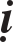 Keá noùi Sô thieàn phaùt ñònh töø; keá noùi ñònh töø phaùt ra nhò ba töù thieàn, nhö trong vaên; keá chæ töø taâm ôû sau phaùn xeùt Ñaïi Tieåu thöøa, Phaät hoaëc khi, v.v... Trong luaän Baø-sa cheùp: Ñöùc Phaät noùi ñònh töø khoâng qua Bieán tònh, cho ñeán xaû taâm khoâng qua Voâ sôû höõu xöù, ñuû nhö vaên naày, trong luaän Baø-sa noùi Tieåu thöøa cho ñeán baát duïng xöù, huoáng chi laø phaùp cuûa Boà-taùt ö? Phaûi bieát Tieåu thöøa coù ñuû hai thuyeát, theo Boà-taùt thöôøng cuøng töø bi ôû sau môùi thuoäc Ñaïi thöøa, moãi ñòa ñeàu coù boán taâm voâ löôïng. Trong luaän Baø-sa laïi hoûi: Coøn ba taâm voâ löôïng, vì sao ôû Voâ saéc.Ñaùp: Vieäc naày ngaøi Di-laëc noùi bieát, phaûi bieát giaùo quyeàn hôïp cô maø noùi, chöa cuøng toät thaät lyù neân noùi nhaát vaõng, hoaëc tröôùc phaùt caên baûn ôû sau noùi Nhò Tam Töù thieàn phaùt ñònh töø, nhöng noùi caên baûn laø töø löôïc ñaày ñuû phaûi neân noùi vì vaø phaùn xeùt Ñaïi thöøa, Tieåu thöøa, v.v... Neáu y Ñaéc thaéng ôû sau; keá y cöù theo caên baûn tinh thieàn phaùt ñònh töø, noùi ñònh sôû y töï laø nhaát bieân, v.v... Ñaëc thaéng trôû ñi ñaõ coù quaùn tueä khaùc vôùi boán töôùng, laïi cuøng töø taâm khôûi chung vaø tröôùc sau, v.v... neân ñöôïc goïi laø “Töï taïi nhaát bieân”.Baát tònh thuû chuùng sinh phaù hoaïi töôùng, v.v... laø caâu hoûi, quaùn phaù hoaïi aáy cuøng ñaéc laïc, laïi töø ñònh khoâng thaønh, tuy khoâng maø ôû sau coù ñaùp. Töôùng phaù hoaïi, thuaän vôùi vui Nieát-baøn, töùc nghóa töông öng vôùi phaùp duyeân töø, huoáng chi cuøng toät trong caùi vui Nieát-baøn, neân bieát laïi duøng phaùp duyeân töø ñaùp: Ñaây gaïn chung veà ñònh voâ laäu, tôï nhö Nieát- baøn, neân quyeàn laäp phaùp duyeân, phaùp duyeân ôû trong caûnh thöøa.Hoûi: Töø duyeân chuùng sinh, v.v... laø laëp laïi yù hoûi, hai nghóa traùi nhau laøm sao töôùng phaùt. YÙ ñaùp: Ñònh phaùp khoù suy nghó nhöng phaûi tin saâu. Ñaïi thöøa cuõng ñöôïc caùc thieàn ñeàu phaùt, nhöng nay töø taâm vaø thieàn baát tònh laïi xen nhau phaùt chöa ñuû laøm ngaên ngaïi, töø ñònh cuõng coù theå trôû xuoáng, laëp laïi laøm nghóa trang nghieâm ñeå giaûi thích, nhöng sao thaúng phaùt maø thoâi, hai thöù laïi xen nhau töø ñònh caøng toát ñeïp, töø taâm ñaõ vaäy, bi hyû cuõng vaäy, hoaëc xen nhau phaùt boán chöõ naày, noùi Ñaïi Tieåu thöøabaát tònh phaùt ôû töø taâm, nay vaên coøn löôïc. Noùi töôùng phaùt: Laø lôøi tuy bao goàm, maø vaên tröôùc ñaây laø noùi roõ baát tònh phaùt töø. Coøn ba taâm Voâ löôïng ñeå noùi theo töø neân bieát, neâu ba taâm ñeå noùi theo töø taâm. Laïi trong luaän Baø-sa hoûi: Trong boán voâ löôïng taâm naøo cao sieâu?Ñaùp: Taâm laø xaû toái thaéng, trong Ñaïi kinh quyeån möôøi boán cuõng goïi laø töù ñaúng, töù ñaúng töø taâm, voâ löôïng töø caûnh, caûnh ñaõ voâ löôïng töø cuõng khoâng khaùc nhau, ñaúng taâm so saùnh boán, neân noùi Töù ñaúng, neáu boán voâ löôïng ôû sau phaùn xeùt laäu voâ laäu, töùc töø sôû phuï ñeå phaùn xeùt laäu, v.v... nhaân duyeân khaùc nhau, v.v... noùi töø ñònh sôû y, nöông ngöôøi thaàn naøo maø phaùt töø ñònh, sôû nhaân ñaõ nhieàu töø cuõng voâ löôïng, neân noùi traêm ngaøn khoâng theå xöng noùi. Keá laø duï cho chaúng nhöõng noùi thaúng höõu laäu, v.v... khaùc, trong moãi thieàn moãi ñòa, moãi phaåm moãi coâng ñöùc, vò chi töôùng khaùc khoâng theå noùi ñuû, neân duøng y chaùnh coõi duïc laøm ví duï, trong duï cho laïi thaønh hai laàn khaùc nhau.Ban ñaàu duï cho phaùp duï cho phaùp theå saâu roäng; keá duï cho phaùp nhieäm maàu khoù tin. ban ñaàu duï cho nhö vaên; keá hôïp giöõa ban ñaàu chaùnh hôïp töø keá bao goàm hôïp boán; keá giaûi thích hôïp nhö vaäy; keá duï cho coù phaùp coù duï coù hôïp, duï cho noùi sôn taû, v.v..., nhö thaùi hoa dó ñoâng goïi laø taû nhò, khoâng bieát bao nhieâu vò ngon quyù, coù laøm chöõ tu laø sai, tu trong saùch Chu Leã chuù giaûi raèng: Ñuû traêm vaät goïi laø Tieán, ñeå vò boå ích goïi laø Tu. Traân: laø noùi söï quyù troïng vò boå ích.Tænh oa, v.v... laø chöõ (tænh) leõ ra trung taâm vieát ñieåm, boán beân  truï töôïng ñieåm töôïng bình, do Nghieâu Thaàn Baù Ích taïo, theá tuïc noùi thò tónh laø nhaân gieáng taïo chôï neân thò tónh, maø nay chæ noùi tónh, choã ôû trong gieáng chaúng phaûi haûi toäc. Oa: laøcon eånh öông nhoû, noùi bieån hoaëc laø teân cuûa thaàn bieån, phi laø baùc boû. Vì muoán baùc boû bieån heïp maø giôùi thieäu gieáng roäng.Keá noùi nhaân duyeân thieàn: Laø moân nhaân duyeân, ñaây laø haønh giaû laäp yeáu caûnh quaùn, boû taø höông veà haïnh, ñaàu tieân cuûa chaùnh, huoáng chi thaønh töïu thöøa Ñaïi thöøa. Theå töùc haït gioáng chaùnh cuûa ba nhaân Phaät taùnh, neân ôû trong moân naày noùi roäng töôùng thöøa, trong ñaây ñaõ noùi nhaân duyeân ba ñôøi, noùi möôøi hai thôøi, v.v..., roäng nhö trong huyeàn vaên daãn trong luaän Baø-sa ñaõ giaûi thích. Hieän taïi laø khoå, thöùc danh saéc saùu nhaäp ôû trong thai, xuùc thoï ôû ngoaøi thai, aùi thuû coù ba cuõng thuoäc veà hieän taïi, hai phaùp ñaàu laø hoaëc, moät phaùp keá laø nghieäp, sinh giaø cheát thuoäc vò lai, cuõng laø khoå, ôû giöõa vaø ban ñaàu noùi trong ngoaøi. Noùi coù ñaïi coâng huaân trong möôøi löïc. Chö Phaät ban laø theâm naêng löïc beân ngoaøi. Keá chaùnh noùi phaùt chaëng giöõa ban ñaàu suy ra ba chi hieän taïi. Noùi naêng duyeân, sôûduyeân, v.v... laø quaùn möôøi hai duyeân, goàm coù hai thöù.Suy quaû bieát nhaân, nhö tröôùc sau thoï cho ñeán voâ minh, ñaõ bieát voâ minh sinh ôû thoï, v.v..., thì khoâng khôûi aùi, v.v... khôûi ôû ñöông quaû, coù ñuû nhö trong huyeàn vaên ñaõ giaûi thích nhaân duyeân.Suy nhaân bieát quaû töùc nhö vaên naày, vaên noùi phaùt ñaéc trôû laïi nöông tu ñeå noùi.ÔÛ trong ñònh taâm sôû duyeân thieän aùc naêng sôû hoøa hôïp, ñöôïc goïi laø nghieäp, nghieäp chieâu vôøi quaû neân goïi laø haøm, nghieäp töùc coù nhaân neân coù quaû naêng haøm. Keá suy nghieäp naày laïi do ôû thuû, thuû ôû thieän aùc, cho ñeán voâ minh, neân döùt hieän nhaân khieán dieät ñöông quaû, nhaân aùi ôû sau suy hieän naêm quaû.Muït nhoït: Ñaàu thaân hai tay hai chaân. Laïi noùi: maét, tai, muõi, mieäng vaø hai möôi loùng ñoát thaønh hai möôi boán phaùo.Thöùc do ôû sau suy hai nhaân quaù khöù; keá suy quaù khöù vò lai; keá keát; keá nhö thò trôû xuoáng laø noùi xen phaùt.Ban ñaàu laø noùi phaùt caên baûn, nhaân duyeân naày noùi ly do phaùt, hoaëc laø caên baûn trôû xuoáng noùi ñoàng khaùc; keá phaùn xeùt aån moät; keá noùi möôøi coâng ñöùc; keá keát, cho ñeán trôû xuoáng phaùt caùc thieàn, hoaëc nhaân trôû xuoáng caên baûn phaùt nhaân duyeân, thì caên baûn caùc thieàn ñeàu thuoäc nhaân duyeân. Ban ñaàu noùi chung chín ñòa höõu chi laø theá naøo, baét ñaàu töø thoâ truï cuoái cuøng ñeán phi töôûng, ñeàu laø nhaân duyeân, nhaân duyeân hoøa hôïp goïi laø sôû thaønh, töùc do kính meán ñònh taâm laøm nhaân, baåm thoï giaùo phaùp duyeân, ñònh theå thaønh töïu laøm phaùp sôû thaønh, töùc goïi laø nhaân duyeân duøng laøm naêng thaønh, suy ñònh theå naày töø nhaân duyeân sinh, sinh laø höõu chi, tuøy theo ñòa ñònh naøo thaønh höõu chi naøo.Noùi caùc ñònh: Ñaõ laïi y theo caên boån, luaän khaép caùc ñònh, thoâ teá naày trôû xuoáng laø noùi rieâng chín ñòa höõu chi, nhö vaäy, v.v... ñeán chaáp töôùng Sô thieàn, noùi chaáp ñòa phaùt möôøi moät chi, neân noùi cho ñeán chaáp töôùng phi töôûng. Sô thieàn ôû ñaàu laø noùi theo ban ñaàu, trong vaên tuy coù caùc truï thoâ teá, chaúng phaûi taâm troâng mong, nhaân, nhöng nhaân hy voïng taâm mong caàu ôû Sô thieàn maø phaùt ñoàng vôùi naày, cho neân khoâng luaän caùc truï thoâ teá, nhö hai möôi laêm phöông tieän tröôùc, ngöôøi tu Sô thieàn voán vì Sô thieàn laäp hai möôi laêm phaùp, cho ñeán Phi töôûng cuõng gioáng nhö vaäy, neân duøng hai möôi laêm phaùp tröôùc maø laøm haønh phaùp, ñuû nhö trong quyeån boán giaûi thích naêm phaùp.Y cöù Sô thieàn giaûi thích naêm phaùp, töùc laø töôùng aáy.Noùi caùc thöù hy voïng töùc trong naêm phaùp muoán laøm hy voïng, hoaëc noùi chung: Ban ñaàu tu tònh giôùi, cho ñeán nhaát taâm, ñeàu laø hy voïng Sôthieàn. Laïi bieát thoï naày do nhaäp xuùc, v.v... naày y theo caûnh quaùn ñaët caùc teân goïi xuùc nhaäp, khaùc nhau vôùi caùc luaän, möôøi hai thôøi, v.v... treân ñeán phi töôûng, ñaõ y theo caûnh quaùn ñeå noùi möôøi hai, nhöng thuoäc veà giôùi raøng buoäc ñeàu coù nhaân duyeân, khaùc nhau vôùi luaän Baø-sa phaân bieät theo giôùi, noùi voâ coõi saéc Voâ saéc coù caùc teân, ñaây laø caên boån phaùt nhaân duyeân xong, nhö höôùng ñeán nhaân duyeân, nghóa laø suy ra ba ñôøi theâm bôùt boán ñôøi khaùc nhau, ñuû nhö trong caûnh nhaân duyeân cuûa huyeàn vaên, vaø caùc vaên Caâu-xaù, luaän Baø-sa, hôn nöõa cuõng coù trong thai sinh, khoâng dotinh huyeát maø sinh, nghóa ñoàng choã thaáp hoùa nhieãm höông, nghóa chi cuõng ñuû, nhö kinh Coâng Ñöùc Phaân Bieät quyeån naêm coù noùi: xöa, oâng Tröôûng giaû coù coâ con gaùi teân laø Thieän Thí, chöa gaõ choàng, do hôi löûa aám vaøo thaân roài mang thai, cha meï traùch maéng cho ñeán Ñaït Vöông.Coâ gaùi noùi: Khoâng coøn ñoåi khaùc, vua baèng loøng gieát, coâ gaùi noùi: Nay coù vò vua voâ ñaïo naày, luoáng gieát ngöôøi voâ toäi, neáu ta khoâng toát coù theå ñem gieát, vua lieàn gieát thöû quaû nhö lôøi noùi aáy. Vua baûo vôùi cha meï naøng muoán cöôùi coâ gaùi naøy.Cha meï baûo raèng: Ñem con gaùi cheát ñaây laøm vôï lieàn ñöa vaøo trong cung, sau sinh con trai, khoâi ngoâ ñi xuaát gia, chöùng quaû La-haùn, laïi coù nhieàu duyeân coù thai khaùc nhau, moãi ñeàu kheùo thoâng suoát ñeàu ôû trong ñònh sôû kieán phaân bieät, cho ñeán töôûng ba ñôøi laäp khaùc möôøi hai teân, suy caên baûn, v.v... laø ñeå thaønh möôøi hai, laïi töø möôøi hai phaùt caên boån, v.v... cho ñeán Ñaëc thaéng noùi chung caùc vò duï: Noùi caùc thieàn phaùt nhaân duyeân, neân noùi caùc nhaân Ñaéc thaéng nhaân duyeân phaùt, do caùc nhaân duyeân phaàn nhieàu nöông theo caên baûn, nay theo sôû y neân noùi nhaân caên baûn phaùt.Laïi caùc nhaân: Cuõng ñoàng vôùi ôû ñaây nöông taâm y caên boån phaùt, phaùn xeùt thuoäc höõu laäu, Ñaëc thaéng noùi chung cuõng ñoàng vôùi töø taâm, neân noùi ví duï naày neân bieát. Keá naày quaùn xeùt ôû sau noùi teân thoï khaùc nhau, thieàn kinh vaø naêm döøng ñaët teân khaùc nhau. Naêm döøng goïi laø Tueä Thieàn kinh, töùc laø ñaët teân Tam-muoäi, neân noùi Tam-muoäi nhaân duyeân, ba ñôøi, v.v... Keá laø phaùn xeùt söï lyù, nhaân duyeân naày quaùn tuy tueä taùnh maø khoâng theå phaù hoaëc, nhö maät thaát ôû sau neâu duï cho. Naêm döøng nhö ngoâi thaát kín, nieäm xöù nhö ñeøn saùng, do naêm döøng neân coù theå laøm lyù tueä, phaûi bieát naêm phaùp quaùn döøng taâm tuy goïi laø Tueä maø chæ laø Quaùn, khoâng theå phaù hoaëc, nhö Phuù-na ôû sau chöùng minh nghe nhaân duyeân lieàn coù theå phaù hoaëc, môùi ñöôïc goïi laø lyù quaùn nhaân duyeân.Noùi vaên tueä: Laø chæ cho vò Boán nieäm xöù.Noùi Phuù-na laõnh giaûi, trong Ñaïi kinh quyeån ba möôi laêm cheùp: ngoaïi ñaïo Phuù-na.Ñöùc Phaät hoûi: OÂng thaáy theá gian coù thöôøng chaêng, cho ñeán theá gian höõu bieân, voâ bieân, v.v... Neáu noùi theá gian laø thöôøng thì laø thaät, coøn laïi ñeàu noùi doái, naày goïi laø chaáp teân thaáy teân nghieäp, cho ñeán bieân voâ bieân cuõng gioáng nhö vaäy.Laïi hoûi: Neáu oâng ñoát löûa laø khi löûa taét oâng bieät taét chaêng? Ñaùp: Ñaùp.Laïi hoûi: khi ñoát löûa löûa töø ñeán, dieät ñeán choã naøo?Ñaùp: Nhôø duyeân maø sinh, duyeân heát thì dieät, khi dieät khoâng ñeán taát caû nôi choán.Ñöùc Phaät noùi: Neáu naêm aám aùi sinh thì seõ nhö vaäy, neáu aùi dieät thì hai möôi laêm coõi dieät. Phuù-na laïi noùi: Neáu coù moät caây cheát ñeán traêm naêm, nhaùnh laù rôi ruïng, chæ coù traùi hoät.Ñöùc Phaät noùi laønh thay thaønh A-la-haùn, nhöng trong möôøi vò tieân phaøm coù laõnh giaûi, phaàn nhieàu noùi: Ta ñaõ bieát roài, ta ñaõ hieåu roài, trong vaên Phuù-na tuy khoâng coù lôøi naày maø ñaõ ñöôïc La-haùn, cuõng coù theå duøng chung lôøi laõnh giaûi, nhaân duyeân quaùn naày, phaùn xeùt nhaân duyeân nay, ñaõ thuoäc veà söï quaùn, cho neân khoâng baèng Phuù-na coù naêng löïc phaù hoaëc. Keá daãn kinh luaän neâu ra nhaân duyeân khaùc nhau vaø coù theå laøm vaên quaùn caûnh ngaøy nay, Anh Laïc coù möôøi thöù möôøi hai duyeân. Quyeån thöôïng noùi trong ñòa thöù möôøi, möôøi thöù quaùn phaùp thöù saùu laø quaùn duyeân khôûi trí quaùn möôøi thöù nhaân duyeân ñuû nhö quyeån hai coù daãn.Keá noùi quaùn, hoaëc möôøi thieàn naày bieät bieät tu quaùn, thì ban ñaàu töø caên baûn ñeán cuoái noùi thaàn thoâng, moãi choã ñeàu noùi möôøi thöøa quaùn phaùp, hoaëc chung laøm, töùc ôû sau neâu leân laø naày, nay ôû sau nhaân duyeân thieàn laäp quaùn rieâng laø khaùc vôùi chín thieàn, chín thieàn duy ñôïi phaùt môùi coù theå quaùn, nhaân duyeân nhaát thieàn nghóa tuy phaûi phaùt, cuõng coù theå töùc quaùn, huoáng chi laø nhaân duyeân moân ñaõ goàm nhieáp roäng, hoaëc Thieân hoaëc Vieân hoaëc chaùnh hoaëc trôï, hoaëc nhaân hoaëc quaû, hoaëc töï hoaëc ñòa, khoâng ñaâu maø khoâng nhieáp ôû trong nhaân duyeân quaùn, cho neân ôû ñaây laäp phaùp quaùn rieâng, ôû chaëng giöõa ban ñaàu ngaøi Long Thoï ôû sau coù daãn, ngaøi Long Thoï noùi yù duïng quaùn. Ngaøi Long Thoï noùi Trung luaän neâu baøy chung Ñaïi Tieåu, yù luaän cuõng quaùn nhaân duyeân laøm toâng. Luaän sö ôû sau noùi caùc sö hieåu laàm, chæ duøng hai ñeá laøm toâng Trung luaän, nay noùi ôû sau phaù caùc sö xöa.Noùi luaän toâng laø neân noùi luaän naày rieâng hieån toâng hoaëc noùi hai ñeá naày thuoäc thoâng suoát, noùi phaåm gì? Laø chæ moãi phaåm luaän naày, khoâng ñaâu chaúng phaûi yù hai ñeá, huoáng chi laïi hai ñeá khaép caùc giaùo moân, neân khoâng theå hai ñeá laøm toâng Trung luaän, noùi maø ñeàu phaù heát, laø luaän ñeàcuûa caùc phaåm ñeàu phaù maø ñaët teân. Nhö noùi phaù phaåm Luïc tình phaù phaåm nhieãm, v.v... phaùp quaùn trong phaåm ñeàu phaù saïch heát, saùu tình laø tuïc, phaù heát laø chaân, neân hai ñeá phaù chaúng phaûi noùi bieät toâng, luaän ban ñaàu, ôû sau laø chæ baøy luaän toâng, hoaëc chung hoaëc rieâng ñeàu quaùn nhaân duyeân, cho neân ôû ñaây luaän nhaân duyeân laøm toâng, neân luaän vaên ñaàu goïi laø phaåm nhaân duyeân, quaùn chung vaên sau neân goïi laø Thoâng. Trong caùc phaåm sau tuy tuøy theo nghóa bieät, maø thaät khoâng ra ngoaøi quaùn nhaân duyeân. Caùc sö phöông Baéc ôû sau laëp laïi baùc boû lôøi giaûi thích xöa, caùc sö phöông Baéc tuy duøng nhaân duyeân laøm toâng, khoâng roõ yù moät boä thoâng bieät, maø laïi chæ giaùo nghóa Tieåu thöøa ôû phaåm sau, Tieåu thöøa chaúng phaûi nghóa chaùnh cöùu laïi nghieâng leäch, vì sao laáy luaän ñaây laøm toâng luaän, neân luaän vaên ôû sau laäp phaåm nhaân duyeân vaø phaåm taø kieán, trình baøy phaùp quaùn Nhò thöøa trong taïng, neân laäp saùu nhaân boán duyeân ñeå nghieân cöùu Tieåu toâng.Trong luaän noùi: Ñaõ nghe Ñaïi thöøa nay noùi nghóa Nhò thöøa, cho neân keá laø neâu caùc phaåm nhaân duyeân, huoáng chi laáy nghóa cuûa phaåm noäi nghieân cöùu laøm toâng, luaän tuy noùi tieåu, tieåu laø sôû phaù, vì sao duøng nghóa sôû phaù laøm toâng, neân khoâng thaät coù. Ñöùc Phaät boû ñôøi ôû sau chaùnh neâu ra Trung luaän duïng yù quaùn. Neáu Phaät laø ngöôøi ôû ñôøi lôïi caên nghe lieàn ñöôïc lôïi ích, cho neân khoâng phaûi noùi phaùp quaùn. Sau khi Ñöùc Phaät töø giaû cuoäc ñôøi, hoaëc nghe nhaân duyeân traùi laïi chaáp ba ñôøi quyeát ñònh coù troâi laên, cho neân ngaøi Long Thoï roäng laøm phaùp quaùn, nhöng phaù nhaân duyeân khoâng coù söï phaân bieät töôùng nhaân duyeân, nay ñaõ trôû xuoáng keá noùi vaên nay duøng yù Trung luaän, roäng laäp quaùn phaùp möôøi thöøa nhaäp ñaïo, roäng phaù phaùt ñaéc tu töôùng ñaéc, neân bieát luaän noùi chung khoâng ngoaøi möôøi thöøa.Keá nghó baøn ôû sau laø noùi phaùp quaùn, ban ñaàu noùi trong caûnh daãnÑaïi kinh coù boán thöù nghóa quaùn nhaân duyeân, thì ba tröôùc laø coù theå nghó baøn, moät phaùp sau laø khoâng theå nghó baøn, neân caùc vaên tröôùc noùi caûnh nghó baøn, hoaëc coù ñeán Bieät giaùo maø döøng, töùc ñoàng vôùi vaên naày, hoaëc coù ñeán Vieân giaùo, yù thì hôi khaùc, ñuû nhö tröôùc ñaõ phaân bieät, noùi trôû xuoáng boán trí nhö trí, v.v..., ban ñaàu saùu ñöôøng nhaân duyeân chaùnh ñaùng caûnh boán trí sôû quaùn, ôû sau trí quaùn, neân ñöôïc Thanh vaên Boà-ñeà, töùc laø trí naêng quaùn, trí coù khaùc nhau.Trong phaåm Sö Töû Hoáng cuûa Ñaïi kinh quyeån hai möôi laêm, möôøi hai nhaân duyeân goàm coù boán loaïi: ñoù laø haï, trung, thöôïng, thöôïng vaø thöôïng, duû nhö quyeån möôøi coù daãn, vaên naày trong vò Thaäp truï Vieân giaùo, noùi khoâng roõ töùc laø hoaøn toaøn khoâng thaáy, Vieân giaùo töùc y theophaùn vò saùu töùc, ñeàu goïi laø lieãu lieãu, cho neân theå boán trí laïi laø boán Thaùnh giôùi cuûa vaên nay, vaø saùu giôùi tröôùc töùc möôøi phaùp giôùi möôøi hai nhaân duyeân, Thinh vaên cho ñeán thöôïng thöôïng ñeàu noùi hoaëc chuyeån, nay y cöù chung yù Ñaïi thöøa noùi, laø chæ chuyeån meâ hoaëc laø trí voâ bieät theå. Trong Thanh vaên baûy thöù hoïc nhaân: Laø ba quaû boán höôùng, tuøy theo caùc suy nghó sinh soá nhieàu ít sinh coõi Duïc giôùi neân thieän giôùi, töø ñaây trôû xuoáng trong trí neáu töø giaùo phaùn neân coù Duyeân giaùc, nay vaên laïi phaùn xeùt theo Thanh vaên.Keá noùi Duyeân giaùc trong ñoù noùi keát nghieäp heát hay khoâng heát, ñoàng vôùi ôû tröôùc, tröôùc laø Thinh vaên coù heát hay khoâng heát, nay noùi Duyeân giaùc khoâng neân caùch sinh, ñaõ nhieáp thuoäc veà Thoâng giaùo, cuõng y theo giaùo luaän coù nghóa Thinh vaên, neân ñöôïc döùt hoaëc neâu leân Thinh vaên ôû tröôùc, heát thì ra khoûi coõi duïc, khoâng heát thì ñoàng vôùi baûy hoïc nhaân tröôùc.Keá neáu chuyeån ôû sau noùi Boà-taùt Saùu ñoä, tröôùc laø haï trung trí Thinh vaên Duyeân giaùc khí hoaïi ñoàng khaùc, neân coù theå xen nhieáp, Boà-taùt phaùt taâm khoâng chung vôùi Tieåu thöøa, laïi vì thaønh möôøi phaùp giôùi neân ba giôùi Boà-taùt ñoàng laøm moät coõi, cho neân caùc vaên nhieàu ít ñeàu nhö vaäy. Boà- taùt Saùu ñoä tuy noùi Baùt-nhaõ nhöng vaãn coøn ôû phuïc hoaëc. Trong Boà-taùt Thoâng giaùo coù noùi chuyeån voâ minh töùc laø khoâng tueä, v.v... Khoâng tueä ñaõ thaønh ñoä Baùt-nhaõ xong, laïi noùi chuyeån haønh höõu thaønh saùu ñoä, trong saùu phaùp töùc laø sinh dieät giuùp quaùn duøng laøm Baùt-nhaõ, laïi duøng tueä töùc khoâng daãn daét sinh dieät aáy, ôû ñaây chung Boà-taùt Baùt ñòa trôû leân, thì neân tuøy theo nguyeän lôïi vaät thoï sinh, Baùt ñòa trôû xuoáng hoaëc chöa döùt, cho neân nay vaên tuøy hoaëc xeáp vaøo sinh neân noùi ñoàng vôùi tröôùc, duøng taâm haïnh töùc khoâng so saùnh vôùi naêm ñoä, neân noùi phöôùc cao quyù, töùc khoâng thaéng chia cheû noùi tueä thaéng, phöôùc tueä ñaõ thaéng baùo sinh cuõng vaäy, nhöng coù theå thaéng ba taïng hai thöøa aáy, khoâng baèng ñeán sô taâm beân Vieân giaùo, neân goïi laø Tieåu, neân noùi Baùt Cöûu ñòa trôû xuoáng, vì sao chæ noùi saùu baûy ñòa trôû xuoáng, Baùt cöûu laø vò ñoaïn haäu, Luïc Thaát laø vò chaùnh ñoaïn, neân chaùnh ñoaïn vieân ñeå noùi chöa ñoaïn, neân noùi saùu baûy.Keá neâu chuyeån thaønh thöôïng trí, ñaõ noùi bieät roõ raøng laø nghóabieät, chuyeån ba moùn voâ minh nhö kieán tö, v.v..., thaønh trí Nhaát thieát, v.v... ba thöù trí saùng, trong ñaây chæ ñeán haïnh höôùng, laïi y theo khoâng ñöôïc yù bieân, laïi boû Sô ñòa ñeå laøm coõi Phaät vaø thöôïng thöôïng trí, laïi hieån baøy chöùng ñaïo voâ khaùc nhau.Noùi ñoàng vôùi tröôùc laø truï trong kieán tö ñoàng vôùi Nhò thöøa ôû tröôùc, giôùi noäi traàn sa ñoàng vôùi Boà-taùt hai giaùo Taïng Thoâng ôû tröôùc, giôùi ngoaïitraàn sa tuy khaùc nhau vôùi tröôùc, ñoàng laø traàn sa neân laïi ñoàng vôùi tröôùc, keá neâu chuyeån haï maø roõ trí thöôïng thöôïng, tröôùc noùi trí thöôïng thöôïng quaùn laøm caûnh khoâng theå nghó baøn; keá laëp laïi giaûi thích caûnh khoâng theå nghó baøn, ban ñaàu chaëng giöõa tröôùc laäp chung ba Phaät taùnh; keá hoaëc Thoâng giaùo ôû sau noùi Thoâng Bieät, tuy coù Thoâng Bieät coäng thaønh nghóa Vieân. Caùi goïi Thoâng: Laø trong moãi chi ñeàu coù ba Phaät taùnh; keá neáu Bieät sau rieâng ñoái vôùi ba Phaät taùnh. Vì sao ôû phaùn xeùt Bieät giaùo so saùnh yù, do ba ñaïo naày töùc laø ba ñöùc, neân so saùnh rieâng. Neáu vaäy, vì sao laïi giaûi thích chung ôû tröôùc?Ñaùp: Neáu Bieät so saùnh laïi ñoái vôùi nghóa tieäm hôn, neáu Thoâng giaùo so saùnh thì y cöù lyù thoâng, cho neân Bieät giaùo so saùnh trong ba Phaät taùnh, moãi taùnh khoâng ôû ñaâu maø khoâng coù ñuû chaùnh nhaân; keá taùnh ñöùc ôû sau giaûi thích ba ñöùc ôû tröôùc khoâng doïc khoâng ngang tröôùc sau khoâng hai. Trong kinh Tònh Danh daãn chöùng tröôùc sau khoâng hai, chuùng sinh laø ban ñaàu, vì töùc laø Phaät. Neân bieát khoâng hai, hoaëc naêm phaåm ôû sau phaùn xeùt ñòa vò Phaät taùnh.Noùi chöa döùt laø ñoàng vôùi ngöôøi hoïc: Laø ñoàng vôùi Sô quaû höôùng, Thieát luaân ñoàng vôùi voâ hoïc: Laø noùi theo chung, hoaëc noùi theo Bieät, neân töø Sô tín cho ñeán thöù möôøi, moãi tieát nöông hoaëc ñeå phaùn xeùt caïn saâu, neân Saùu tín trôû xuoáng cuõng ñoàng vôùi hoïc nhaân, ñaõ noùi ñoàng laø trí tuy phaân ôû haï trung thöôïng khaùc nhau, y cöù Thoâng giaùo hoaëc döùt ñoàng, theá noùi ñoàng, neáu phuïc bieät hoaëc moät beà khaùc nhau, cho neân vaên sau Ba Hieàn Möôøi Thaùnh töùc cuøng hai giaùo Ba thöøa khaùc nhau.Tuy laø bieán khaùc, v.v... saùu caên tònh vò, y cöù Thoâng giaùo hoaëc heát, tuy ñoàng Nhò thöøa thoï thaân bieán khaùc choã aáy cuõng ñoàng, y chaùnh hôn keùm khaùc haún Nhò thöøa, naêm caên thuoäc phöôùc neân noùi sinh phöôùc, noäi trí kheùo leùo neâu ra töø ban ñaàu thöôøng sai bieät, giaûi thích luaän ôû sau daãn chöùng thaân keùm bieán khaùc Nhò thöøa, ñaõ noùi caên ñoän töùc laø naêm caên keùm hôn ngöôøi Vieân giaùo, hoaëc Bieät giaùo Vieân giaùo ôû sau laïi noùi Bieät giaùo Vieân giaùo phöôùc hôn giaùo tröôùc, ñaây laø Thaùnh vò khaùc nhau vôùi tröôùc, chöùng ñaïo ñoàng vôùi Vieân cho neân hôïp noùi, nhöng tuøy theo giaùo ñaïo laäp boån teân khaùc, hoaëc ba hieàn ôû sau chöùng nhaân vò Thaùnh ñaàu cuoái ñeàu thaéng, cho neân vaên tröôùc noùi vò Bieät giaùo chæ ôû haïnh höôùng, Sô ñòa trôû leân nhieáp trong ba Hieàn vò naày, cho neân y theo chöùng khoâng phaân bieät khaùc cuûa Bieät Vieân, chæ noùi ngoâi vò Ba Hieàn Möôøi Thaùnh. Hoaëc sau cuøng keá sau noùi quaûvò ôû giöõa, tröôùc noùi ba ñöùc; keá ba Nieát-baøn.Ngaøi T nh Danh noùi: ÔÛ sau chöùng thieän aùc tröôùc thaønh phöông tieän tònh, thieän aùc raøng buoäc, töùc raøng buoäc ñeå noùi, khoâng raøng buoäckhoâng côûi môû, trong aùc neâu cuøng toät neân noùi naêm nghòch, lyù cöïc aùc laø lyù naày cöïc thieän, cho neân goïi laø ngay nôi raøng buoäc maø noùi môû côûi.Laïi, ôû sau so saùnh möôøi nhö, möôøi caûnh, v.v... khoâng theå nghó baøn, vaø hoûi ñaùp phaân bieät, töùc noùi leân nhaân duyeân ba ñöùc tröôùc khoâng theå nghó baøn.Ban ñaàu so saùnh möôøi nhö, trong vaên hai laàn so saùnh: Laø vì duøng möôøi hai nhaân duyeân hai lôùp nhaân quaû.Keá so saùnh möôøi caûnh, hoaëc noùi chung, moãi caûnh khoâng ñaâu chaúng phaûi laø lyù möôøi nhö, nay ñaët teân ñeå tieän neân laïi so saùnh rieâng, vaên tuy khaùc nhau chaùnh ôû moät nieäm, möôøi hai nhaân duyeân thuoäc veà möôøi caûnh.Hoûi: Neáu vaäy, möôøi coõi aâm, v.v... thuoäc khoå phieàn naõo vaø nghieäp ma thuoäc haønh höõu, ôû ñaây coù theå nhö vaäy, vì sao möôøi coõi haønh höõu cuõng thuoäc veà caûnh Boà-taùt Nhò thöøa?Ñaùp: Hoaëc noùi chung: Boà-taùt Nhò thöøa coù ñuû ba ñaïo, nay töø nghóa Bieät neân Boà-taùt Nhò thöøa khoâng thuoäc caùc khoå.Hoûi: Neáu töø nghóa Bieät thì Boán Thaùnh leõ ra cuõng khoâng thuoäc khoå vaø phieàn naõo, vì sao töø thoâng.Ñaùp: Tuy ñeàu chung Thoâng Bieät, Boà-taùt Nhò thöøa töø nghóa Bieät tieän lôïi neân moät laàn laïi nhö vaäy, phaøm so saùnh ñöông nghóa lyù khoâng theå heát.Keá möôøi hai nhaân duyeân ôû sau nhieáp möôøi nhö, möôøi caûnh ñeå vaøo moät nieäm, ñuû nhö vaên tröôùc aám nhaäp trong caûnh noùi khoâng theå nghó baøn.Trong Hoa Nghieâm, Ñaïi Taäp, v.v... vaên kinh chæ noùi taâm nhaát nieäm coù ñuû, khoâng noùi möôøi coõi neân bieát toàn löôïc. Caùc Ñaïi thöøa noùi moät nieäm laø yù ñeàu nhö vaäy, neáu khoâng nhö vaäy thì taïi sao thaâu khaép taát caû caùc phaùp, naày cuõng trôû xuoáng laø neâu löôïc nhieáp roäng.Hoûi: Möôøi hai moân, v.v... laø giaûi thích nghi. Duyeân laø nhaân duyeân, phaùp laø nhaân duyeân sôû sinh, phaùp sinh ñeàu voâ sinh, naày do Trung luaän yù hoûi maø hoûi vaên naày, nay vaên ôû khaép nôi ñeàu noùi duyeân sinh ôû moät taâm nieäm, trong luaän noùi laø ôû nhaát taâm vì ôû khaùc taâm. YÙ luaän hoûi, vì ôû taâm moät ngöôøi, vì ôû taâm nhieàu ngöôøi, vì ôû moät ngöôøi nhieàu ngöôøi moät nieäm taâm ö? Moät nieäm khaùc nieäm nhö vaäy, ñeàu ôû trong moät nieäm taâm, vaên naày ñeàu ñaày ñuû phaûi khoâng?Ñaùp: Chaëng giöõa ban ñaàu daãn trong kinh Hoa Nghieâm moät vaø nhieàu töùc nhau bao goàm ñaùp yù luaän, nhieàu ngöôøi moät ngöôøi so saùnh moät nieäm nay ñeàu ñaày ñuû, taâm nhieàu ngöôøi moät ngöôøi phaùt khôûi khoângngoaøi traêm coõi, traêm coõi laø nhieàu moät nieäm hay laø moät, moät nhieàu töùc nhau chaúng phaûi moät chaúng phaûi nhieàu.Keá daãn Ñaïi Phaåm ñeå giaûi thích töùc nhau, taát caû caùc phaùp ñeàu ñeán nhaân duyeân, traêm coõi nhaân duyeân khoâng ngoaøi moät nieäm, cho neân goïi laø ñeán khoâng loãi, neân ñöôïc goïi laø moät nieàm ñaày ñuû, nay noùi ôû sau laïi phaù naïn tröôùc, laïi trong Tröïc nhó noùi möôøi hai nhaân duyeân: chæ cho hai vaên Hoa Nghieâm Ñaïi Taäp tröôùc, ñeàu noùi moät nieäm ñuû möôøi hai duyeân, thaät ra yù hai kinh bao goàm möôøi coõi. Laïi nöõa, ôû sau ñònh moät nieäm tröôùc ñeå thaønh caûnh quaùn. Laïi coù hai nghóa.1- Duøng thieàn laøm caûnh, khoâng ñoàng vôùi theá taâm. 2- Töùc caûnh naày taâm laïi phaûi lìa chaáp.Noùi veà thieàn taâm ñaõ noùi moät nieäm moät vaø nhieàu töùc nhau, laøm nhöõng gì nhaát taâm coù theå ñaày ñuû, neân phaân bieät chæ baøy noùi khoâng ñöôïc ñoàng vôùi voïng chaáp moät nieäm, coù theå roõ voïng nieäm khoâng coù töôùng moät khaùc, thoâng suoát voâ töôùng ñuû taát caû taâm, ba ngaøn ñaày ñuû môùi coù theå chieáu suoát ôû moät vaø nhieàu töùc nhau, naày y cöù ngöôøi sô taâm taäp quaùn,   e laàm loän caûnh quaùn voïng tình, cho neân phaûi phaân bieät chæ baøy nhaäp moân, neáu y cöù lyù luaän khoâng ñaâu thì chaúng phaûi phaùp giôùi, cuõng naøo ngaên caùch ôû chaáp chaët voïng tình, moät vaên vaø quyeån nhaát trong ñaây coõi Phaät phaùp thuoäc veà coù theå nghó baøn. Baäc Sô ñòa trong quyeån ba, töùc laø Sô truï, quyeån boán duøng nghó baøn giaûi thích khoâng theå nghó baøn, quyeån naêm khoâng theå nghó baøn ban ñaàu noùi nhaát taâm nhaäm vaän ñuû ba ngaøn ñeán sau y theo möôøi thieàn tu quaùn noùi: Haønh nhaân quaùn phaùp cuøng toät ñeán chaùnh trôï, vaø caûnh ma sau noùi aám nhaäp möôøi thöøa ñoä vaøo bieät, nhö vaäy baûy vaên xem xeùt caùc boä, chæ coù moät choã neâu ra, neáu tìm vaên xin neâu baøy khaép, thí nhö ôû sau neâu duï cho, ñuû nhö trong aám caûnh ba duï coù noùi, neân chæ phaåm An Laïc Haïnh trong kinh Phaùp Hoa, v.v...Chaân chaùnh keá sau noùi phaùt taâm, ban ñaàu trong thieân phaân bieät, trôû laïi y theo khoâng theå nghó baøn moät nieäm möôøi hai duyeân, maø phaân ra nhaân quaû ñeå noùi veà caûnh ñaày ñuû.Chuyeån nhaân quaû naày ñeå noùi caûnh töø neân phaân bieät giaû danh sinh dieät khoâng sinh dieät, giaû danh töùc laø Bieät giaùo, töùc laø phaân bieät laïi caùc taïng ba giaùo.Keá daãn Hoa Nghieâm laø ba giaùo ñeàu laø taâm Boà-ñeà ma, vaãn ôû Bieät giaùo phaûi phaân bieät giaùo chöùng, keá hoaëc nöông ôû sau hieån chaùnh, laø cöùu khoå ôû sau noùi theä caûnh; keá y cöù ôû ñaây trôû xuoáng laø chaùnh noùi phaùt theä, y theo moät nieäm taâm sinh möôøi caûnh naày, traùi laïi caûnh naày ñeå phaùt hoaèng theä; keá trong an taâm töùc do möôøi coõi trong moät nieäm taâm maø phaân raba ñaïo, phaùp khoå töùc taùnh chaúng phaûi chæ chaúng phaûi quaùn, nghieäp töùc giaûi thoaùt, giaûi thoaùt laø chæ, phieàn naõo töùc Baùt-nhaõ Baùt-nhaõ töùc quaùn, keát nghieäp phieàn naõo khoâng lìa moät nieäm, phaûi bieát hai phaùp naày cuõng töùc laø phaùp taùnh, neân y theo phaùp taùnh maø noùi tòch chieáu, taâm an phaùp taùnh goïi laø an taâm; keá phaù phaùp trong ñoù khaùc vôùi caûnh aám nhaäp roäng heïp, vaên aáy roäng neân tröôùc noùi ngang doïc; Keá chaúng phaûi ngang doïc, troïng naày vaên löôïc, töùc ôû song phi ñeå noùi ngang doïc, hoaëc ngang hoaëc doïc vaø suy ra moät nieäm; keá trong vaên thoâng bít cuõng tröôùc nöông thöù lôùp ñeå noùi khoâng thieáu. Trong vaên xuaát giaû khoâng thoâng khoâng bít: Khoâng chæ chung laø bít, khoâng bít chæ laø thoâng, tuøy vaên tieän neân laø coá noùi khaùc. Keá töø nôi moãi laàn ôû sau suy xeùt naêng sôû, cuõng laø nhaát taâm ñeå noùi naêng sôû, y cöù coù boán phaùp taïo taùc, v.v... vaø hoaëc thoâng bieät. Ba giaû, v.v... ñeàu laø noùi theo thöù lôùp; keá trong Ñaïo phaåm cuõng tröôùc noùi Ñaïo phaåm; keá noùi ba khoâng, Ñaïo phaåm ñaõ duøng nieäm xöù laøm ñaàu, neân duøng nhaân duyeân tröôùc so saùnh nieäm xöù, trong ñoù laïi y cöù Thoâng Bieät hai laàn, ban ñaàu y cöù möôøi coõi, neân ôû sau ba nieäm chæ noùi nhaát thieát, möôøi coõi ñeàu coù boán neân goïi laø Thoâng; keá trong bieät laïi coù hai nghóa, chæ laø hai nghóa hai laàn so saùnh, laàn ñaàu laïi thieáu thoï nieäm xöù, neân noùi voâ minh haønh danh saéc sinh töû, trong chæ aùi thuû höõu thoï aám, thuoäc veà thoï nieäm xöù, nhöng trong bieät hai laàn ñoàng laäp möôøi hai chi, ñeàu ñuû naêm aám maø nghóa thuû hôi khaùc, ban ñaàu chæ laáy vaên hieän ñöông theå, vì thuoäc veà nieäm xöù, hoaëc keá vaên sau töùc duøng ñöông laäp cho ñeán hieän taïi mong ôû hai nghóa quaù khöù, vò lai khaùc nhau, neân hai chi quaù khöù vaø hai chi vò lai, neân thuoäc veà phaùp. Hoaëc ñöông vò raát ñoàng vôùi tröôùc. Keá phaân bieät chaëng giöõa tröôùc hoûi chaëng giöõa, v.v... theá naøo laø ba nieäm: Laø nöông soá ngöôøi sinh töû laø baát töông öng haønh, thuoäc veà phaùp nieäm xöù, vì sao giaûi thích chung ñeàu coù boán nieäm, neân trong Tyø-ñaøm Caâu-xaù coù möôøi boán moùn baát töông öng haønh, sinh töû thuoäc boán töôùng, neân thuoäc baát töông öng haønh, vaø laàn ñaàu trong giaûi thích rieâng chò sinh töû vì sao noùi coù ba nieäm xöù? Nghóa laø phaùp thaân taâm.YÙ trong lôøi ñaùp: Laø ôû tröôùc giaûi thích chung e nghóa khoâng roõ, neândaãn trong Ñaïi kinh giaûi thích thaønh nghóa thoâng, trong vaên kinh ñaõ noùi, hoaëc sinh hoaëc dieät ñeàu coù naêm aám, töùc laø sinh töû ñeàu coù boán nieäm, nhö trong Caâu-xaù noùi möôøi hai nhaân duyeân, moãi nhaân duyeân ñeàu duøng naêm aám laøm theå, khoâng ñoàng vôùi kinh boä, ñoái vôùi bieät so saùnh hai nghóa trong moãi chi ñeàu laäp naêm aám, töùc laø töø thaéng, tuy möôïn quyeàn aáy vaên noùi theo söï töôùng, maø phaân vò khaùc nhau, ñeàu phaûi y theo moät nieäm möôøi coõi, phaûi bieát ñaây laø y theo moät nieäm taâm, hai phaùp thoâng bieät maøso saùnh, taát caû phaàn saéc töùc thaân nieäm xöù, taát caû phaàn taâm töùc ba nieäm xöù, cho neân ñoàng vôùi caûnh aám nhaäp nghóa ñaïo phaåm, hoaëc thoâng bieät, v.v... Chæ hai phaùp thoâng bieät tröôùc so saùnh keát thaønh boán ñöùc, ñeàu phaûi quaùn laø caûnh khoâng theå nghó baøn; keá boán phaùp naày ôû sau keát töôi khoâ Trung ñaïo Phaät taùnh; keá neâu chung caùc phaåm, ñeàu nhö vaên, quaùn caên baûn ôû sau keát thaønh ba khoâng, ôû vaên raát deã thaáy, y theo aám caûnh tröôùc coù theå do yù maø ñöôïc, cho neân laïi y cöù quaùn voâ minh, v.v... ba giaû ñeå noùi: Khoâng chaáp phaùp taùnh boán töôùng, laø tröôùc neâu baøy boán phaùp nhö khoâng thoï, v.v..., keá neâu baøy boán phaùp taân, cöïu, v.v... töùc laø khoâng thoï taân khoâng chaáp cöïu, khoâng nieäm trong khoâng phaân bieät ngoaøi. Taân laø aùi thuû. Cöïu laø voâ minh. Noäi laø noäi taâm; ngoaïi nghóa laø ngoaïi caûnh, ôû moät nieäm taâm möôøi coõi phaùp taùnh queân boán töôùng naày, khoâng nöông töïa, v.v... khoâng nöông boán caâu töùc boán töôùng; Khoâng sôû kieán: Laø khoâng thaáy boán caâu chaúng, thaáy khoâng coù boán caâu, khoâng truï cuõng vaäy, lyù voán chaúng phaûi tu cuõng chaúng phaûi laøm taùc, khoâng coù nhaân ñeå tu khoâng coù quaû ñeå ñaéc.Keá noùi ñoái trò: Laø trong vaên ñaàu noùi löôïc ra yù. Ñaïo phaåm ôû tröôùc, v.v... Laø trong Ñaïo phaåm tröôùc, tuy quaùn möôøi giôùi nieäm xöù, ñeàu laø moät beà quaùn lyù, neân laïi noùi chuyeån voâ minh, vì sau ôû sao giaûi thích duøng yù trò, voâ minh haønh höõu ñeàu chung yù caïn saâu, nay noùi theo bieät, töùc do trong chöôùng voâ minh laøm lyù aùc, trong söï haønh höõu laøm söï aùc, lyù aùc ñaõ che laáp lyù tueä, söï aùc laïi trôï giuùp ngaên che, neâu neâu duï cho maø noùi thì giaëc nhieàu ta moät, söï lyù hai aùc laø giaëc nhieàu, lyù tueä chaúng phaûi nhieàu vì ta moät, nhö giaëc nhieàu töôùng moät, leõ ra phaûi daãn trôï giuùp, chaân lyù nhö vua lyù tueä nhö töôùng, hai aùc nhö giaëc, neân giuùp theâm ñeå phaù, khai ñaïo phaåm tröôùc ba moân ôû giaûi thoaùt sau.Ba thoâng laø moân Nieát-baøn, ñaïo phaåm chaùnh haïnh töùc laø ta moät, saùu teä ñaõ ngaên che goïi laø giaëc nhieàu. Y theo caùc vaên tröôùc, cuõng phaûi duøng chuyeån bao goàm ñuû vaø nghóa ñeä nhaát boán giaùo xoay vaàn laøm trò laãn nhau, v.v... Neáu khôûi ôû sau chaùnh noùi duïng söï, hoaëc coù ôû sau phaùn xeùt taán, saùu moùn chung laïi saùu troïng ñeàu goïi laø teä, hoaëc moät troïng coøn boãng nhieân khinh, chæ trò moät troïng coøn khinh laø töï ñi, neáu saùu moùn ñeàu troïng, söï phaûi trò khaép, giuùp ñaïo keá ôû sau noùi nhieáp, ñieàu phuïc caùc caên.Ban ñaàu nhieáp möôøi hai khoa tröôùc, laïi oai nghi cuûa Phaät trôû xuoáng laëp laïi noùi phaùp baát taän, nhö möôøi löïc phaùp baát coäng tröôùc, v.v... Ban ñaàu neâu leân boán phaùp thaønh ñaïo duøng laøm oai nghi, vaên tröôùc chæ noùi coâng ñöùc baát coäng, khoâng rieâng hieån baøy töôùng ba maät boán oai nghi lôïi sinh, neân nay laïi daãn Ñaïi phaåm naày goïi laø ngoài ñaïo traøng, giaûi thíchthaønh Phaùp Hoa Chö Phaät ôû ñaây maø ngoài ñaïo traøng xoay baùnh xe phaùp nhaäp Nieát-baøn, v.v...Noùi ôû ñaây, chæ laø ba ñöùc thaät töôùng Nhaát thöøa, ba ñöùc chæ laø möôøi hai nhaân duyeân, boán phaùp naày nöông vaøo nhaân duyeân, neân ñöôïc duøng naày giaûi thích oai nghi cuûa Phaät, cho neân boán Ñöùc Phaät khi ngoài ñaïo traøng, ñeàu quaùn nhaân duyeân maø thaønh Chaùnh giaùc, ñaïo traøng laø sôû y, giaùc trí laø naêng y, naêng kheá hôïp sôû, neân thaønh Chaùnh giaùc, trong Ñaïi phaåm ôû sau giaûi thích, trong moãi vaên coù neâu giaûi thích keát, giaûi thích thaønh ñaïo trong ñoù coù boán thöù khaùc nhau, ñeàu ôû ñoàng cö hieän boán töôùng naày, cuõng neân keát raèng, ñaây laø töôùng ñoàng cö thaønh ñaïo, vaên khoâng coù löôïc, neân moät ñôøi giaùo phaùp khoâng ngoaøi boán töôùng thaønh ñaïo aáy; keá trong xoay baùnh xe phaùp cuõng neâu giaûi thích keát, trong giaûi thích coù ñuû töôùng taùm giaùo.Ban ñaàu Ñoán giaùo; keá laø boán giaùo; keá laø baát ñònh; keá laø bí maät, boán Ñöùc Phaät thaønh ñaïo voán vì lôïi sinh, cho neân keá noùi nghóa xoay baùnh xe phaùp, vaên naày ñaõ nöông yù kinh Phaùp Hoa, khoâng noùi taùm giaùo khoâng duøng hieån dieäu, cho neân ôû ñaây quaû thaät ñeàu noùi, tröôùc ñaõ phaân bieät nay laïi noùi löôïc, nhöng boán giaùo taïng, v.v... thaâu khaép taát caû nhaân quaû hieån roõ cuûa kinh Ñaïi thöøa, Tieåu thöøa, ñeàu laäp giaùo chuû, ñeàu giuùp cô duyeân, tröôùc sau naày ñuû khoâng gì hôn boán phaùp naày. Boán giaùo ñoán, v.v... chæ laø löïc cuûa Nhö lai khoâng theå nghó baøn, ñeå khaép trong caùc taïng saép xeáp ñaày ñuû, thaønh thuïc caên cô chuùng sinh haù taø tu chaùnh, daãn Tieåu thöøa quy veà Ñaïi thöøa, boû thieân baøy vieân, hoäi quyeàn nhaäp thaät, neân coù caùc boä naêm vò sinh nhau, lôïi vaät voâ phöông hôïp thôøi ra vaøo, hoaëc vaéng laëng ñaïo traøng laø caên cô Bieät Vieân, moät phaùp hoäi naày chöa töøng traûi qua tieäm, goïi laø Ñoán, töùc vaên naày daãn trong Hoa Nghieâm, ñaây laø y theo boä y theo vò ñöôïc goïi laø Ñoán, moãi giaùo trong boä vaãn bao goàm Tieäm, y theo giaùo beøn thaønh coù tieäm coù ñoán coù quyeàn thaät coù thoâ coù dieäu. Neân trong kinh Phaùp Hoa rieâng hieån, ôû ñaây laø thoâ, trong kinh Hoa Nghieâm cuõng vaäy, huoáng chi laø kinh Phöông Ñaúng, cho ñeán Baùt-nhaõ keøm theo hai ñoái hai, cho neân hai vò cho ñeán thoâ ñeàu goïi laø Tieäm, huoáng chi trong kinh Phaùp Hoa voán hieån, caùc boä khoâng coù, ñuû nhö trong huyeàn vaên thöù nhaát coù giaûi thích roäng, neáu vaäy, ñaâu ñöôïc ñoán boä ôû ban ñaàu, goàm thoâ keøm theo bieät, vaên ñuû hai giaùo nghóa laø qua boán giaùo, coù theå khoâng laàm ö? Neân bieát khoâng theå ñoái vôùi dieäu kinh naày sinh ra khaùc chaáp, nhöng taùm giaùo naày chaúng nhöõng chæ laø phaùn giaùo maø thoâi, quaùn haïnh roõ nghóa cuõng nhôø taùm phaùp naày thaâu nhieáp moân Ñaïi thöøa khieán haïnh khaép ñuû, tröôùc trong Thieân Vieân tuy noùi taùm giaùo, vaên vaãn xen laãn laïi thieáu bí maät, nay ôûtrong ñaây vaên töôùng ñaày ñuû, löôïc baøn ñaïi xong; keá neâu töôùng vaên. Ban ñaàu Hoa Nghieâm laø ñoán, keá hoaëc vöôøn Nai ôû sau, Phaùp Hoa Nieát-baøn chaúng thuoäc tieäm ñoán, chæ laø hoäi tieäm maø quy veà ñoán, neân hoäi ñoán cuøng trong Hoa Nghieâm vieân ñoán khoâng khaùc nhau, nhöng boä aáy bao goàm sai bieät, laïi phaùn chung laø thoâ, trong Nieát-baøn noùi: Nhö söõa coù taùnh ñeà hoà, thí nhö trong Nieát-baøn phaøm phu xieån-ñeà coøn bieát Phaät taùnh, huoáng chi caùc haøng ngöôøi khaùc ö? Neân noùi söõa coù taùnh ñeà hoà, boán giaùo nhö taïng, v.v... noùi khaép nôi, neân nay chæ noùi hai chöõ boán giaùo, naêm vò khaùc nhau, goàm thaâu, nay hoaëc tieäm hoaëc ñoán, beøn khai hieån, naêm vò naày, laø vaên tröôùc tuy duøng ñeàu laø laäp baøy, nay vaên chaùnh laø boån yù cuûa naêm vò. Trong Ñaïi kinh giaûi thích hai möôi laêm Tam-muoäi xong. Luùc baáy giôø, coù Boà-taùt teân laø Voâ Caáu Taïng Vöông baïch Phaät raèng: Nhö Ñöùc Phaät ñaõ noùi Chö Phaät, Boà-taùt thaønh töïu coâng ñöùc trí tueä, traêm ngaøn muoân öùc thaät khoâng theå noùi, yù ta cuõng cho raèng: khoâng baèng kinh naày sinh ra Chö Phaät Boà-ñeà, Ñöùc Phaät aán khaû xong.Phaät noùi: Thí nhö töø boø maø coù ra söõa duï cho töø Phaät coù ra möôøi hai boä kinh, töø söõa maø ra laïc, duï cho töø möôøi hai boä kinh neâu ra Tu-ña-la, töø laïc maø ra sinh bô, duï cho töø Tu-ña-la coù ra kinh ñieån Phöông Ñaúng, töø bô soáng coù ra bô chín, thí nhö töø Phöông Ñaúng coù ra Baùt-nhaõ Ba-la-maät, töø bô chín coù ra ñeà hoà, thí nhö töø Baùt-nhaõ Ba-la-maät coù ra Ñaïi Nieát-baøn, ñeà hoà duï cho Phaät taùnh, Phaät taùnh töùc laø Nhö lai, nhö vaäy ñeàu do quaùn nhaân duyeân maø ñöôïc, laïi nöõa ñeå thuoác ñoäc ôû sau laø giaùo baát ñònh, laïi keá ôû sau daãn chöùng giaùo bí maät, ñaây laø Ñaïi kinh quyeån ba, ngaøi Ca-dieáp laäp ba möôi saùu lôøi caâu hoûi xong, Ñöùc Phaät khen ngôïi ngaøi Ca-dieáp, laønh thay laønh thay, nay oâng chöa ñöôïc trí Nhaát thieát chuûng, ta ñaõ ñöôïc, nhöng choã oâng hoûi nhö trí Nhaát thieát, v.v... khoâng coù khaùc, naøy ngöôøi thieän nam: Ta ban ñaàu ngoài döôùi caây Boà-ñeà ñaïo traøng môùi thaønh chaùnh giaùc, baáy giôø voâ löôïng A-taêng-kyø kieáp Haèng haø sa, v.v... theá giôùi Chö Phaät coù caùc Boà-taùt, cuøng töøng hoûi thaêm nghóa nhö vaäy, nhöng coâng ñöùc ñaõ hoûi cuù nghóa, cuõng ñeàu nhö vaäy, v.v... khoâng coù khaùc, hoûi nhö vaäy, coù theå laøm lôïi ích voâ löôïng chuùng sinh, neân bieát laàn laàn ban ñaàu ñaõ coù Boà-taùt thaàm nghe nghóa, vì sao trôû xuoáng chí yù, ñaây laø caùc nhaø nay y theo vaên Trung luaän, duøng yù Ñaïi kinh laäp caùc teân nhaân duyeân naày sinh dieät, chöùng nghóa thaàm nghe.Keá y theo nhaân duyeân noùi nhaäp Nieát-baøn, cuõng neâu giaûi thích keát, trong giaûi thích noùi giaû danh Trung ñaïo, hai giaùo tröôùc noùi veà khoâng ñaõ xong, neân löôïc boû khoâng noùi, vì noùi khaùc chæ coù luaän ôû sau, neân noùi giaû trung, y theo giaùo chöùng ñaïo ñoàng bieät chæ coù giaû, ñuû nhö tröôùc ñaõ noùi,ñaây laø kinh Xuaát Töôïng Phaùp Quyeát Nghi, trong kinh aáy noùi: Hoaëc thaáy ôû nôi röøng Ta-la naày, ñeàu laø ñaát caùt coû caây vaùch ñaù, hoaëc thaáy vaøng baïc baûy baùu thanh tònh trang nghieâm, hoaëc thaáy chính laø Chö Phaät ba ñôøi ñaõ an truï, hoaëc thaáy nhieàu laàn caûnh giôùi Chö Phaät naày, cho ñeán hieän thaân nghe phaùp cuõng nhö vaäy.Keá neâu baøy trong hai coõi Phöông tieän vaø Thaät baùo thaät neân hieåu, hoaëc xoay baùnh xe phaùp y theo quyeån nhaát ngang doïc so saùnh ñeá, vaø sôù cuûa ngaøi Tònh Danh noùi caùc coõi noùi phaùp duøng giaùo theâm bôùt, so saùnh lôøi noùi neân bieát, neáu vaøo töôùng hai coõi Nieát-baøn, trong coõi Phöông tieän chung Phaät Nieát-baøn, khoâng theå cuõng ñoàng giôùi noäi chung vôùi Phaät nguoâi thaân nhaäp dieät, chæ ñeå laïi xaù-lôïi, boä maùy phaùp taùnh Phaät aáy an nghæ phaûi chuyeån, goïi laø dieät, neáu ôû coõi aáy khi khôûi, lieàn thaáy voâ löôïng thaân töôùng toát vieân cô, lieàn thaáy thaân hö khoâng khoâng sinh khoâng dieät, phöông tieän ñaõ vaäy, Thaät baùo y theo ñoù neân bieát, teân naày ôû vaên sau coù noùi löôïc, neân noùi nghóa möôøi hai nhaân duyeân giuùp ñaïo nhieáp phaùp.Keá noùi: Vò keá, cuõng y theo nhaân duyeân chöùng ngoä saâu caïn, ban ñaàu höõu laäu; keá laø boán giaùo, Ca-la neân bieát, ñaõ duøng Ca-la neâu leân hai giaûi thoaùt, töùc do coù thoâng goïi laø ñaïi nhö chung giaûi thoaùt, khoâng thoâng goïi laø tieåu nhö tueä giaûi thoaùt, trong Ñaïi luaän quyeån hai möôi moát cheùp: Ca-la, Haùn dòch laø Nhaân duyeân giaùc, cuõng dòch laø Ñoäc giaùc, ra ñôøi gaëp Phaät nghe phaùp nhaân duyeân goïi laø Duyeân giaùc, ra ñôøi khoâng gaëp Phaät töï nhaân ñöôïc ngoä goïi laø Ñoäc giaùc, hai baäc naày ñeàu coù khaùc nhau veà Ñaïi Tieåu, hoaëc baûy laàn sinh chöùng Sô quaû, khoâng coù Phaät ra ñôøi goïi laø Tieåu Ca-la, traêm kieáp chuûng töôùng goïi laø Ñaïi, chuûng töôùng khaùc nhau, hoaëc ba möôi hai töôùng chín möôi taùm veû ñeïp, cho ñeán moät töôùng, ñaây laø Ñoäc giaùc Ñaïi Tieåu. Laïi neáu heát baûy laàn sinh gaëp Phaät ra ñôøi goïi laø Tieåu, chuûng töôùng tu phöôùc, gaëp Phaät nghe giaùo goïi laø Ñaïi, ñaây laø Duyeân giaùc Ñaïi Tieåu. Laïi trong hai ñaïi ñeàu coù hieän thoâng hay khoâng hieän thoâng. Hieän thoâng laø Ñaïi, khoâng hieän thoâng laø Tieåu, trong hieän thoâng thuyeát phaùp laø ñaïi, khoâng goïi laø Tieåu, töø naêm ñoä ñeán vò ba kyø, Boà-taùt ba taïng, traùi naêm ñoä, v.v... theo yù caâu sau neân noùi traùi laïi voâ minh duøng laøm Baùt- nhaõ, traùi haïnh höõu vi naêm ñoä, vaên döôøng nhö ngöôïc, neáu traùi laïi voâ minh ñeán sau laø Thoâng giaùo.Boán nhaãn: Phuïc nhaãn, Tín nhaãn vò caøn tueä, Thuaän nhaãn vò taùnh ñòa, vaø Voâ sinh nhaãn caùc vò baùt nhaân kieán ñòa, Trong nhaân vöông duøng naêm nhaãn ñeå phaùn xeùt bieät vò, töùc theâm tòch dieät nhaãn, keá töø voâ minh ñeán saùu luaân, haïnh vò cao thaáp khaùc nhau. Tröôùc noùi trí haïnh chæ noùi veà xuaát giaû. Tuy noùi voâ minh chæ laø voâ minh chöôùng tuïc ñeán keát vò thì ñuûneâu baøy saùu luaân, noùi trí haïnh thì phaân bieät ñeán sau, ñuû nhö tröôùc ñaõ phaân bieät, noùi saùu luaân, laø y theo kinh Anh Laïc noùi vò coù saùu, saùu vò xoay vaàn töø caïn ñeán saâu, neân goïi laø Luaân, laïi moãi vò ñeàu phaù kieát hoaëc, neân y theo nghóa Luaân ñeå noùi veà phaù, nghóa laø Thaäp truï Thaäp haïnh, Thaäp hoài höôùng, Thaäp ñòa, Ñaúng giaùc, Dieäu giaùc, nhö keá so saùnh vôùi thieát ñoàng baïc vaøng löu ly ma-ni thuûy tinh luaân, kinh coù nhieàu saùu ñeå giaûi thích saùu vò, nay noùi nhaân vò lui suït theâm Thaäp tín, duøng laøm saùu luaân, khoâng chaáp Dieäu giaùc, töø traùi voâ minh ñeán cao thaáp: laø noùi Vieân vò töùc coù saùu töùc khaùc nhau, ban ñaàu laø lyù töùc, noùi moät ngöôøi moät nieäm ñeàu ñaày ñuû, töùc tröôùc laäp lyù caûnh. Si nhö hö khoâng, v.v... si töùc voâ minh voâ minh töùc phaùp taùnh, phaùp taùnh nhö hö khoâng giaø cheát cuõng nhö vaäy, khoâng töùc phaùp taùnh, phaùp taùnh voâ taän. Keá laïi chuyeån giaûi thích khoâng noùi: Vì sao khoâng theå taän theå khoâng, khoâng coù taän vaø baát taän; keá laïi chuyeån thích khoâng, ñaõ khoâng coù taän vaø baát taän, phaûi bieát khoâng ñaây laø Ñaïi thöøa.Vì sao bieát ñöôïc khoâng laø Ñaïi thöøa? neân daãn luaän Thaäp Nhò moân laøm chöùng, keá duøng Phoå Hieàn quaùn laøm chöùng: Laïi do lyù sôû thöøa cuûa haøng naêng thöøa, chöùng khoâng laø ñaïi, neáu khoâng chaúng phaûi Ñaïi vì sao ngöôøi naêng thöøa laø Phoå Hieàn, v.v... naêng thöøa ñaïi neân sôû thöøa phaûi ñaïi, ñaïi neân lyù khaép, neân daãn trong Ñaïi phaåm baát ñoäng baát xuaát, ñeå chöùng lyù khaép, neáu ngöôøi ôû sau laïi duøng Ñaïi phaåm so saùnh giaûi thích lyù khaép, phaùp taùnh thaät teá voán chaúng ñoäng xuaát, duø laøm cho phaùp taùnh ñoäng xuaát, nhöng Ñaïi thöøa naày cuõng baát ñoäng xuaát, phaùp taùnh laø lyù Ñaïi thöøa, laïi duøng theå aáy laøm so saùnh maø nay trong vaên nghóa baát ñoäng xuaát rieâng  ôû Vieân. Hoaëc noùi chung, coäng trong Boà-taùt, ñoäng nghóa laø nhu thuaän nhaãn; xuaát nghóa laø Voâ sinh nhaãn, hoaëc coäng Thinh vaên thöøa; ñoäng hoïc nhaân; xuaát laø Voâ hoïc, hoaëc Boà-taùt; ñoäng nghóa laø xuaát giaû; xuaát laø Ñaêng ñòa, neân nay vieân nhaân khoâng döùt phieàn naõo laø baát ñoäng, khoâng phaù sinh töû laø baát xuaát, cho neân ñoäng xuaát chung ôû caùc giaùo, baát ñoäng baát xuaát duy ôû Vieân.Baûy laàn: Noùi vò keá baûy lôùp quaùn phaùp tröôùc, neân bieát baûy laàn lôùp tröôùc töùc laø sôû haønh neân noùi haønh xöù, nay noùi vò keá töùc laø sôû giai. Trong phaåm boán noùi: Giôùi hoûi gaáp, ba phaùp tröôùc chaúng phaûi hoaøn hoaøn khoâng trì,nhöng chaùnh coøn laø lyù quaùn söï töôùng, chaúng phaûi chaùnh, cho neân töï ñöôïc döøng, laøm thì khoâng thieáu ñieåm, caùc phaùp taùc haïnh hoaëc phaûi hoûi aám.Laïi trong Chæ trì, song trì, song phaïm, söï caàn phaûi ñuû, ñôn trì rieângtrong phaïm taùc trong khoâng coù Chæ trì, hoaëc phaûi chöa ñuû, laïi trong Chæ taùc töï haønh töø cheá, söï khoâng ñöôïc boû, vì vaät töø khai hoaëc coù theå chöa ñuû,laïi lyù toaøn söï thieáu thì goïi laø roäng, neân boán phaåm tröôùc goïi laø Hoaõn, vaøo phaåm naêm söï lyù khoâng hai, caùc haïnh bieät haïnh, hoaëc taùc hoaëc chæ hoaëc taùnh hoaëc cô, taát caû ñaày ñuû, phaàn chöùng chaëng giöõa ban ñaàu giaûi thích chung; keá rieâng duøng nguyeät aùi keát thaønh ba ñöùc vaø roát raùo töùc, nhö ôû vaên, caùc vò Ñaïi Tieåu ñeàu y theo möôøi hai nhaân duyeân, tieåu vò noùi baûy taùm phaùp giôùi, möôøi hai nhaân duyeân, noùi chín möôøi phaùp giôùi, töùc boán vò Boà-taùt Bieät Vieân, v.v.... Laïi, Boà-taùt Taïng Thoâng hoaëc saùu hoaëc baûy, hoaëc taùm chín möôøi, chöa döùt hoaëc neân saùu, nhaäp khoâng neân baûy taùm, hoaèng theä neân chín, quaû maõn neân möôøi, quaû ñaàu khoâng ngöôøi taát caû ñeàu chín, do thaät hình quyeàn taát caû baûy taùm, khai quyeàn hieån thaät taát caû ñeàu möôøi, Bieät giaùo hoaëc chín hoaëc möôøi phaàn giaùo chöùng, Vieân giaùo thæ chung khoâng hai maø hai, naày, v.v... ñeàu coù döùt tröø, haøng phuïc cao thaáp, hoaëc vaéng laëng ôû sau giaûi thích nghi, tröôùc laäp nghi, nghi noùi, caùc ñòa töùc nhau nhö voâ phaân bieät, huoáng chi laø chuùng sinh töùc laø Nieát-baøn, chuùng sinh raát thaáp Nieát-baøn raát cao, cao ñaõ töùc haï, coù gì vò keá?Keá khoâng sinh khoâng sinh raát coù caùc duyeân ôû sau giaûi thích, nhö tuy khoâng vò, vò y theo söï sinh, söï nghóa laø hoaëc trí nhaân quaû, v.v... cho neân kieán nhö caùc vò tuøy sinh, phaùp meâ nhö, haù coù caùc vò? kieán nhö hoaëc dieät, dieät nhö thaät khoâng dieät, chaân tuïc khoâng hai, sinh dieät nghóa moät, töï haïnh ñaõ ñuû coù theå vì ngöôøi khaùc maø noùi khaép nhö vò, cho neân goïi laø “vi sinh taùc nhaân”, nhö veõ hö khoâng, v.v... töï haïnh chaân maõn cuõng nhö hö khoâng, ñaïi bi lôïi ích chuùng sanh nhö hoa nhö chuûng, cho neân Boà-taùt vì chuùng sinh, khoâng möu caàu khoâng taïo taùc maø hoïa maø troàng, ñöôïc goïi laø phöông tieän kheùo leùo. Hoaëc ngöôøi sau keát thuùc baùc boû.Boà-taùt Chieân-ñaø-la, Haùn dòch laø Saùt, töï laàm loän vò treân Saùt thöôøng truï maïng, hoaëc vì ngöôøi khaùc noùi haïi tueä maïng ngöôøi, töø ñaây suy ra caùc khoån khoå naày.An nhaãn: Laø ban ñaàu noùi caûnh sôû nhaãn, töùc ba chöôùng, ba chæ laø möôøi caûnh, ñuû nhö quyeån naêm coù noùi. Nghieäp ôû sau noùi töôùng naêng nhaãn, nay laïi bieät ñoái, nghieäp ma thieàn ba phaùp rieâng thuoäc veà nghieäp chöôùng. Hai caûnh kieán, maïng thuoäc veà phieàn naõo chöôùng, Boà-taùt Nhò thöøa thanh tònh ñaõ coù hai haïnh chaùnh trôï, cho neân phaân ñoái phieàn naõo vaø nghieäp, baùo chöôùng neân bieát. Laïi duøng möôøi giôùi nhaân duyeân so saùnh möôøi caûnh, töùc moät nieäm taâm ñaày ñuû möôøi coõi, trong moãi coõi khoâng ñaâu chaúng phaûi ba chöôùng, khoâng ñaâu chaúng phaûi möôøi caûnh. Neáu tôï giaûi chöa phaùt, neân ñoái vôùi möôøi caûnh hoaëc traùi hoaëc thuaän maø sinh an nhaãn, keát nhö vaên, truï ñòa nhaãn nhuïc, v.v... Laø chöùng an nhaãn, cuõng laø quaùn haïnh vaéng laëng nhaãn, töùc laø Trung ñaïo tòch nhaãn, an ba ñeá truï ôû chaânñeá, goïi laø nhu hoa thieän thaän, truï ôû tuïc ñeá goïi laø “Baát toaùi baïo”. An truï tuïc ñeá maø laøm tuïc ñoäng, goïi laø taâm cuõng khoâng kinh sôï, do ñoù nhaäp töông töï ba ñeá, nhö Thanh vaên ôû sau noùi khaùc, nhö vaên khoâng phaùp aùi trong ñoù noùi coù chaân tôï.Ban ñaàu löôïc neâu hai vò, ban ñaàu giaûi thích tôï vò, tröôùc neâu ba phaùp töông töï. Do trí ôû sau raên deø chôù ñoái vôùi tôï phaùp maø sinh ai chaáp ngaïi nhaäp chaân vò, hoaëc ôû sau chæ baøy töôùng Ñaûnh ñoïa. Vì sao ôû sau chæ baøy khôûi töôùng aùi, neáu khoâng ôû sau chæ baøy khoâng phaùp aùi ñaéc nhaäp chaân vò, chaân vò cuõng khoâng chaáp, huoáng chi laø chaáp tôï vò, nhaäp lyù ôû sau chaùnh chæ baøy töôùng chaân vò lìa aùi. Töø ñaây ôû sau noùi nhaäp vò, keá daãn Ñaïi luaän noùi chöùng chaân vò, coù vôùi chaân phaùp khôûi, phaùp khôûi aùi goïi laø phaùp aùi, teân aùi tuy ñoàng maø chaân tôï nghóa khaùc, cho neân truï tröôùc chöa nhaäp ñaïo voâ coâng duïng, khoâng goïi laø töï nhieân chaúng chaân phaùp taùnh khoâng goïi laø löu nhaäp, neâu ñöôïc Sô truï voâ sinh traêm coõi thaønh Phaät, chín ñaïo neâu baøy hình, phaân thaân chín coõi, giuùp Phaät haønh hoùa, coâng haønh hoùa quy veà mình khoâng nhôø sieâng tu, neân goïi laø Nhaäm vaän.Keá noùi nieäm Phaät: Ban ñaàu noùi löôïc coù tröôùc sau vôùi caùc thieàn; keá noùi töôùng phaùt, kinh luaän khen ngôïi khoâng theå neâu ñuû, nay vaên laïi noùi töôùng phaùt ñaéc, thaàn löïc töø giaûi thoaùt ñöùc maø khaùc, trí tueä töø ñöùc Baùt- nhaõ maø khôûi, phöôùc ñöùc laø nhaân töôùng, töø ñöùc phaùp thaân maø khôûi, khi nieäm Phaät khôûi caùc töôùng nhaân kieán, bieát ñuû ba phaùp töø ba ñöùc sinh, laïi bieát ba phaùp laøm lôïi ích cho ngöôøi, ngöôøi lôïi ích khoâng ñoàng, cuõng phaân ra ba phaùp khaùc nhau, cuõng bieát töôùng toát tu nhaân khaùc nhau, neân noùi töôùng toát nhö vaäy töø caùc coâng ñöùc naày sinh, töôùng toát nhö vaäy coù phöôùc nhö vaäy, nhö vaäy bieát töôùng duïng theå nghieäp quaû ñuû nhö tröôùc ñaõ noùi.Noùi hieåu saâu töôùng haûi: Chæ laø saéc thaân töôùng toát voâ bieân, neân goïi laø haûi, chaúng phaûi noùi Baùo thaân khoâng theå nghó baøn haûi, ñònh taâm ôû sau noùi phaùt naêm chi caên baûn, nieäm Phaät caên boån ñeàu laø moät beân, nieäm Phaät vaø thieàn caên baûn ñeàu khoâng ngaïi nhau. Nhö vaäy ôû sau noùi lyù do khaùc nhau, nhöng Phaät ôû sau laø noùi khaùc nhau, ñaây laø ôû sau löôïc keát caùc vò. Ñaëc thaéng ôû sau noùi nieäm Phaät phaùt caùc thieàn.Keá trong caùc thieàn phaùt Phaät; ban ñaàu noùi caùc thieàn phaùt nieämPhaät.Ba thöù phaùp moân: Töùc laø caûm ñoäng töôùng toát nghieäp thieän,	caûmñoäng laø töôùng duïng, töôùng toát laø töôùng quaû thieän nghieäp laø töôùng nhaân; keá noùi löôïc caùc thieàn phaùt nieäm Phaät, nhö vaên; keá phaùn xeùt taø chaùnh; ban ñaàu neâu hai moân; keá trong giaûi thích tröôùc chaùnh keá taø.Ban ñaàu noùi ba nieäm töï tha, v.v... Trong Ñaïi luaän giaûi thích saùunieäm trong aáy noùi: ba phaùp Phaät, Taêng, Thieân laø tha, ba phaùp phaùp, xöù, giôùi laø töï, luaän phaùn xeùt sôû nieäm ôû töï tha, nay noùi sôû phaùt ñaày ñuû nghóa töï tha, trong Ñaïi luaän quyeån taùm hoûi: Theá naøo goïi laø Tam-muoäi nieäm Phaät?Ñaùp: Coù hai thöù khaùc nhau, trong phaùp Thinh vaên ôû moãi thaân maét taâm cuûa Phaät laàn laàn môû, ñuû ôû moät phöông, phaùp Boà-taùt ôû trong coõi Phaät möôøi phöông ba ñôøi, Chö Phaät thöôøng hieän ôû tröôùc.Trong luaän hoûi: trong saùu Nieäm chæ khen ngôïi nieäm Phaät.Ñaùp: Tam-muoäi nieäm Phaät coù theå döùt tröø caùc phieàn naõo, dieät caùc toäi, vieäc laønh ñaïi phöôùc coù coâng naêng ñoä chuùng sinh, nay phaùt nghóa tuùc taäp cuõng ñoàng. Neáu ñöôïc ôû sau noùi yù nieäm Phaät.Hieän vaên quang, v.v...: Trong Ñaïi luaän quyeån chín cheùp: Moät vaên quang laø chuùng sinh thieáu phöôùc thieáu trí, neáu thoï nhieàu vaên quang thì nhaõn caên khoâng kham noåi, neáu lôïi caên phöôùc daøy thaáy voâ löôïng quang, nay yù vaên naày chung cho lôïi ñoän ñaõ noùi phaùt ñaéc, phaûi nöông söï maø noùi, neân noùi vaên quang. Vaên quang laø noùi ngöôøi xinh ñeïp, yù chaùnh maät noùi voâ minh quang minh, cho neân ñöôïc noùi theo boán moùn taát, tuøy theo caùc chuùng sinh thích nghi khaùc nhau, haù gaëp vaên quang, hoaëc laïi xeáp vaøo vaên quang, nhö thaáy thaân taïp thöù, v.v... ôû ñaây.; Vui veû laø theá giôùi, thích nghi laø ngöôøi, ñoái trò nhö vaên, ñöôïc ñoä laø nghóa ñeä nhaát.Keá noùi trong thaàn thoâng coù caùc luaän khoâng thaät, chæ löôïc bieát töôùng traïng ñeå ñuû phaùt ñaéc.Ban ñaàu neâu soá neâu teân. Trong Ñaïi kinh quyeån hai möôi hai, noùi löôïc Ñaïi Tieåu, trong kinh giaûi thích coâng ñöùc thöù hai noùi, coù hai loaïi chung:Ngoaøi.Trong.Ngoaïi chung vôùi ngoaïi ñaïo, trong coù hai loaïi: 1- Nhò thöøa2- Boà-taùt.Boà-taùt tu haïnh Ñaïi Baùt Nieát-baøn, thaàn thoâng sôû ñaéc khoâng chung Nhò thöøa, cho neân Boà-taùt xöa khoâng ñöôïc maø nay ñöôïc (thaân nhö yù), xöa khoâng nghe maø nay ñöôïc nghe (thieân nhó), xöa khoâng thaáy maø nay ñöôïc thaáy (thieân nhaõn), xöa khoâng bieát maø nay ñöôïc bieát (tha taâm tuùc maïng laäu taän) nay noùi phaùt thoâng chaúng noùi voâ laäu, trong kinh noùi roäng töôùng tu chung trong Ñaïi luaän cuõng noùi löôïc tu töôùng ñeàu chaúng phaûi chaùnh yù naày, nay noùi löôïc ñeå toan phaùt. Maét trôøi thoâng laø nhö tröôùc ñaõ giaûi thích naêm nhaõn noùi thieân nhó, ñöôïc coõi saéc thanh tònh boán ñaïi taïo saéc, nghetieáng saùu ñöôøng ñaõ nghe nhieàu ít, xa gaàn, v.v... ví duï nhaõn neân bieát. Phaùp tu laø nhôù nieäm caùc thöù aâm thanh, bieát tuùc maïng laø Ñaïi La-haùn bieát taùm muoân kieáp, Ñöùc Phaät bieát voâ löôïng kieáp, tu phaùp laø thöôøng nhôù ngaøy thaùng naêm cho ñeán trong thai vaø ñôøi quaù khöù trong ngaøn muoân öùc ñôøi, tha taâm laø bieát sôû caáu voâ caáu sinh dieät cuûa taâm ngöôøi khaùc, tu phaùp laø thöôøng nhôù nhöõng ngöôøi hyû noä sôï seät, thaáy töôùng bieát taâm, thaân nhö yù goàm coù ba thöù;Chuyeån bieán.Thaùnh.Naêng ñaùo.Naêng ñaùo laïi coù boán:Thaân bay ñi.Ñôøi xa khieán gaàn, khoâng ñeán maø ñeán. 3- Vaøo naày sinh kia.4- Moät nieäm ñeán ñöôïc.Noùi Thaùnh: Ngoaøi saùu traàn trong khoâng theå öa thích vaät khoâng coù vaät thanh tònh, khieán cho ñaùng öa thanh tònh, chæ Phaät môùi coù, neân noùi laø Thaùnh.Chuyeån bieán: Ñaïi Tieåu moät vaø nhieàu laïi xen coù theå laøm, cho ñeán coù theå laøm taát caû vieäc, neáu ngoaïi ñaïo bieán hoùa cuøng toät khoâng hôn baûy ngaøy, hai ñeä töû Phaät chaúng luaän laâu gaàn, tu phaùp laø nöông boán nhö yù tuùc khôûi thaân khinh neâu töôûng. Nhöng caùc thaàn thoâng chöa ñöôïc quaû Thaùnh, ñeàu khoâng thöøa nhaän tu, cho neân khoâng ñöôïc noùi roäng tu töôùng, huoáng chi nay trong vaên vì noùi phaùt ñaéc, noùi löôïc ñaïi ñaïo khieán bieát taïo taùc aáy. Laïi caùc phaùp töøng ñöôïc voâ laäu thoâng, nhö Ñaïi Boà-taùt, Ñaïi Tieåu La-haùn, Bích-chi Phaät, Chö Phaät. Laïi khoâng noùi veà phaùt, nay noùi phaùt, chæ laø quaù khöù coù tu söï thoâng, ñaõ chaúng phaûi voâ laäu thì chöa ra ngoaøi coõi, nay nhaân Chæ quaùn phaùt taäp quaù khöù, trong Ñaïi luaän laïi noùi roäng sinh ñaéc baùo ñaéc nhö caùc trôøi quyû thaàn, v.v... phaùt ñaéc nhö Boà-taùt Voâ sinh nhaãn, v.v... tu ñaéc nhö caùc Thaùnh, v.v... ñeàu chaúng phaûi yù naày, chæ ñöôïc ôû sau noùi xen phaùt höõu voâ, hoaëc noùi chung ôû sau nöông thaàn thoâng rieâng phaùn xeùt phaùt. Ban ñaàu noùi löôïc thaàn thoâng khaùc nhau, noùi Ñaëc thaéng noùi chung phaàn nhieàu phaùt thaân khinh neâu, v.v... do hai thieàn naày coù thaân quaùn, thaáy thaân döùt taâm, ba vieäc nhoû nhieäm, döùt taùnh khinh neâu, taâm nhö töôïng trong göông thaân nhö boùng maây, cho neân thaàn thoâng töø hai thieàn naày sinh ñoái vôùi lyù hôi tieän, coøn bao nhieâu khoâng ôû ñaâu maø khoâng phaùt cho neân noùi nhieàu, Boái xaû thaéng xöù phaàn nhieàu phaùt thaân nhö yù thoâng, chuyeån bieán töï taïi, ñaõ so saùnh toát xaáu Ñaéc thaéng tri kieán, taâm thaéngñöôïc saéc cho neân chuyeån bieán maø ñöôïc töï taïi, nhieàu nghóa nhö tröôùc; keá noùi veà thoâng minh, noùi thaûng nhö chaúng phaûi voâ laäu minh: Trong ba minh deã phaùt, coøn hai ñònh chaúng phaûi voâ laäu, yù höõu laäu nhö tröôùc ñaõ phaân bieät, trong quyeån baûy ñaõ phaân bieät roäng, cho neân trong ñaây chæ ñöôïc hai minh naêm thoâng. Minh laø thaéng trong thoâng, sôû phaùt ñaõ teá goïi laø minh, thaät chöa ñaéc minh, huoáng chi laø voâ löôïng ôû sau hôïp, trong moãi thoâng ñeàu coù naêm chi, ôû ñaây noùi löôïc, neân noùi trong moãi thoâng caùc thöù naêm chi, do thoâng nhieàu hôn caùc thieàn.Chaùnh noùi tu quaùn, chaëng giöõa ban ñaàu noùi yù, noùi tham chaáp thieàn vò, v.v... trong kinh aáy voán baùc boû Boà-taùt truï thieàn, khoâng theå lôïi ích chuùng sanh, nghóa phaûi ôû raøng buoäc, neân noùi do phöông tieän sinh laø Boà-taùt giaûi, nay cuõng neâu baøy, ñöôïc chín thieàn treân khoâng theå quaùn saùt khieán thaønh coõi Phaät, tuøy thieàn thoï sinh, naày thì töï thieáu xuaát yeáu, laøm sao coù theå lôïi tha, huoáng chi laø nhôø thieàn maø khôûi saùu phaùp giôùi, duï cho döa chuoät thaät coù lyù do.Keá laø tu quaùn, chaëng giöõa ban ñaàu noùi caûnh nghó baøn, tröôùc duøng döa chuoät thì duï thieàn laø lyù do möôøi coõi, do ñöôïc thieàn neân nöông vaøo thieàn sinh loãi sinh ñöùc, neân coù möôøi coõi khaùc nhau khaùc nhau, cho neân ñaéc thieàn phaûi neân quaùn saùt, laøm thaønh Nhò thöøa coøn phaûi quaùn saùt, huoáng Voâ thöôïng thöøa, neân noùi quaùn saùt möôøi yù. Keá ban ñaàu tuy ôû sau chaùnh, giaûi thích chaëng giöõa, Töù thieàn Tyø-kheo ñeán hyû caên laø coõi ñòa nguïc.Phi ly laø suùc sinh, danh lôïi laø coõi quyû, thaéng yù ñoïa nguïc nhö kheùo leùo neâu ra hai ñoä trong ñoù noùi.Baøng hyû caên, bôûi chaáp ôû söï thieàn caên baûn maø cheâ bai ñaïi hoùa. Phi ly laø trong Ñaïi luaän quyeån möôøi chín, nhö quyeån boán coù giaûi thích, hoaëc duïng thieàn quaùn huaân möôøi ñieàu thieän, v.v... Hai coõi thieàn treân, hoaëc huaân taùnh giôùi, hoaëc huaân voâ taùc, nay laïi töø huaân taùnh thieän giaûng noùi cho ngöôøi nghe, do giôùi voâ taùc ñeán giaûi thoaùt, hoaëc caên baûn chöa phaùt töùc chæ cho duïc thieân, do vì nghieäp thieän, ôû trong duïc thieân Khoâng Cö boán Thieân, do thoâ teá truï, v.v... huaân möôøi ñieàu thieän, nhö vaäy moãi tieát khaùc nhau goïi laø thöôïng giôùi nghieäp, vaên thieáu Tu-la chæ laø löôïc, vì tu thaéng tha, v.v... ñaïi yù neân bieát, nhö ñaïi thoâng ñeán moät traêm taùm möôi, v.v... kieáp aáy caùc Phaïm thieân ñeán nay khoâng ñeán, töùc giôùi gaáp vaø ngöôøi ñöôïc theá thieàn thöøa roäng, ba aùc töùc thöøa giôùi ñeàu roäng, neân bieát caùc Phaïm ñeán: Tuy ñöôïc theá thieàn thöøa giôùi ñeàu gaáp, neâu baøy xöa ñeàu roäng vaø thöøa roäng, neân noùi hieåu roõ khoâng coù moät ngöôøi thaáy Phaät ñöôïc ra khoûi sinh töû. Neáu chuyeân tu baát tònh, v.v... ñi ñeán phaùp giôùi Thanh vaên,noùi nöông voâ laäu thieàn nhö chín töôûng, v.v... neân ñöôïc coõi Thanh vaên. Ñaõ noùi, v.v... Laø ñaúng Ñaëc thaéng thoâng minh vaø ñaïi baát tònh, v.v..., do Ñaëc thaéng thieàn bao goàm höõu laäu, neân khoâng neâu ban ñaàu. Neáu quaùn ñeán phaùp giôùi Boà-taùt, laïi laøm hai nghóa ñeå giaûi thích.Neáu y theo naêng quaùn phaù teä bieân maø noùi goïi laø giôùi Boà-taùt, hoaëc y cöù ñuû boán ñeá noùi goïi laø giôùi Thanh vaên, vaên ñaõ ñuû caû hai neân noùi cuõng laø giôùi cuûa Boà-taùt saùu ñoä. Laïi thieàn phaûi boû ñi noùi rieâng giôùi cuûa Boà-taùt saùu ñoä, trong boán ñeá tröôùc tuy lieàn phaù teá thaønh nghóa saùu ñoä, nhöng thaønh phaùp giôùi Thanh vaên, chung töôûng phaù teá, Boà-taùt nöông thieàn bieät bieät phaù teá. Luùc baáy giôø tröôøng haøng xa laïi theâm hoaèng theä, neân laïi noùi rieâng Saùu ñoä Boà-taùt. Neáu vaäy, caû hai goàm giaûi thích yù naøo coù khaùc Thanh vaên?Ñaùp: y theo xuaát khoå bieân thì thuoäc Thinh vaên, y theo bi theä bieân töùc thuoäc Boà-taùt, neáu giaûi thích rieâng laø y theo ñaây neân bieát, nöông hai phaùp tröôùc bao goàm giaûi thích nghóa tieän cho neân laïi giaûi thích Boà-taùt, laïi quaùn thieàn laø nhaân duyeân, hai giaùo Duyeân giaùc giôùi, vì sao vaäy? Vì ñaõ khoâng sai bieät, noùi sinh vaø voâ sinh khaùc nhau, chæ noùi nhaân duyeân. Laïi trong vaên ñaõ neâu baøy ôû sau Boà-taùt ba taïng, Thinh vaên, tröôùc Thoâng giaùo Boà-taùt Thinh vaên, trong vaên ba taïng ôû tröôùc, laïi chöa noùi Duyeân giaùc chæ noùi hai thöøa Thinh vaên, Boà-taùt. Trong Thoâng giaùo noùi, v.v... Laø cuõng ñoàng chaáp Duyeân giaùc.Keá Bieät giaùo: Laø trong vaên ba ñeá tuy ñeàu noùi töùc, y theo keá noùi töùc chaúng phaûi noùi duïng töùc, teân töùc ñaõ laãn loän neân phaùn xeùt rieâng maø noùi möôøi coõi Töù thieàn coù sinh coù dieät, vì sao ôû sau giaûi thích töôùng sinh dieät coù vaên naêm tieát, hoaëc ban ñaàu sinh saùu dieät boán, hoaëc sinh voâ sinh coäng dieät saùu coõi, thì khoâng ñöôïc noùi voâ sinh dieät baûy nay vaên laïi töø truyeän truyeàn dieät beân, neân töø baûy phaùp giôùi voâ sinh dieät, cho ñeán nhaát thaät kheùo ñoä dieät chín phaùp giôùi, töø thöù baùt trôû leân xoay vaàn chæ laø dieät nhaát phaùp giôùi, do tröôùc nhö moät cho neân noùi dieät baûy cho ñeán taùm chín. Thaønh vöông hoaëc nhaäp chöùng ñaïo khoâng coøn coù sinh dieät, ñoàng quy veà nhaát thaät. Laïi tröôùc tuy noùi sinh sinh roài laïi dieät, hoaëc ñeán thöù möôøi thaønh voâ sinh dieät, cho neân caùc phaùp Ñòa tieàn hoaëc ñeán Sô ñòa, nhieáp ngoïn veà goác, ñoàng moät vò maën, ñeán noãi khieán söï thieàn ñeán hoäi thaät naày, xeùt vò nhaäp thaät khoâng caàn ñoåi ñöôøng, nhieáp thaønh Sô ñòa cho ñeán quaû ñöùc keát thaønh naêm haønh, trong ñoù noùi neâu toùm taét ñeán haïnh treû thô voán laø thöù lôùp naêm haïnh, ñeán Sô ñòa Vöông Tam-muoäi ñeàu thaønh moät phaùp khoâng theå nghó baøn, noùi chín phaùp giôùi ñònh tueä. Boà-taùt cuõng ôû trong chín coõi, neân noùi chín coõi, laïi ôû trong chín coõi ñeàu tu ba hoïc, duyôû ñòa nguïc duø khoâng hieän haønh, cuõng deã phaùt taäp, ñeán naày goàm chung vaøo naêm haïnh, phaïm haïnh do töø bi laøm theå, khoâng ñöôïc noùi rieâng coøn bao nhieâu nhö vaên, chæ laø moät haïnh maø laäp naêm teân, moät naêm töôùng töùc chaúng phaûi moät, chaúng phaûi naêm, goïi laø moät naêm haïnh, vaãn do boån nhaân cho neân thaønh thöù lôùp. Keá do naêm haïnh naày sinh möôøi coâng ñöùc, laø y theo thöù lôùp noùi, do naêm haïnh ñaày ñuû ñöôïc nhaäp Sô ñòa, neân noùi naêm haïnh sinh möôøi coâng ñöùc. Sô ñòa töùc laø con ñöôøng thöù nhaát cuoái vaên naêm haïnh tuy nhieàu laàn giaûi thích coâng ñöùc thöù nhaát, chính laø nhieàu laàn noùi veà töôùng coâng ñöùc Sô ñòa, cho ñeán thöù möôøi ñem so saùnh Thaäp ñòa, hoaëc laøm giaûi toång bieät. Baét ñaàu töø Sô ñòa ñeán ñòa thöù möôøi, haèng ñuû naêm haïnh vaø möôøi coâng ñöùc, möôøi ñöùc ñoái ñòa laïi roõ raøng, nhö trong Thích Tieâm coù noùi, keá laø teân ôû sau keát thaønh tö nghi; keá noùi trong caûnh khoâng theå nghó baøn. Noùi voâ löôïng ñònh taùn, laø noùi moät nieäm thieàn taâm ñuû möôøi coõi ñònh taâm, vì sao ôû sau giaûi thích, neâu chöa bieát phaùp taùnh thì möôøi coõi chung taùn, neáu hieåu phaùp taùnh möôøi coõi chung ñònh, ñònh taùn nhö theá chaúng phaûi meâ chaúng phaûi giaûi, neân bieát moät nieäm ñònh taùn khoâng hai, phaùp taùnh voâ minh chaúng ñoàng chaúng khaùc, goïi laø khoâng theå nghó baøn, tuy sieâu vöôït ôû sau giaûi thích veà phaùp taùnh voâ minh ñònh taùn töùc lìa, v.v... Nhò thöøa chaúng bieát ñöôïc, Nhò thöøa khoâng bieát cuõng thuoäc veà thöôøng tình, cuõng neân noùi Boà-taùt ba giaùo ñeàu khoâng theå bieát, lyù taùnh voán vaéng laëng neân noùi sieâu vieät, töø voâ thæ chöa töøng hieån baøy neân noùi chaúng lìa, trong kinh noùi ôû sau daãn trong kinh ñeå chöùng minh, tuy töùc ôû sau giaûi thích kinh, dieät heát voán laø tieåu toâng söï ñònh, trong vaên kinh ñaõ noùi töùc chuùng sinh, cho neân khoâng ñöôïc duøng Tieåu thöøa maø noùi töùc thò, phaûi bieát töùc chæ cho taâm taùnh cuûa chuùng sinh, lyù voán dieät heát neân baát phi baát thò, vì sao ôû sau chuyeån giaûi thích, lyù tuy voán dieät, hoaëc do lyù naày mong ôû chuùng sinh chaúng phaûi töùc chaúng phaûi lìa taùnh cuõng laø voâ taùnh, laøm sao coù chuùng sinh, sôï meâ lyù caûnh neân chöa coù thæ phi, e phaøm laãn loän Thaùnh neân chöa coù thæ phi (baét ñaàu ñuùng), vì baát töùc neân chöa baét ñaàu duøng, do chaúng lìa neân chöa baét ñaàu sai. Noùi chöa baét ñaàu, v.v... nghóa laø töø voâ thæ, v.v... trong ñaây noùi löôïc nhöng noùi baét ñaàu, töùc töø voâ thæ chöa ñuùng töø voâ thæ chöa sai, neân noùi khoâng töùc khoâng lìa, cho neân phaûi duøng saùu töùc ñeå xeùt vò, saùu cho neân baát töùc, töùc cho neân chaúng lìa, thöôøng taùc laø quaùn, taát caû dieäu ñònh khoâng ngoaøi chuùng sinh. Kho löôïng nhö hö khoâng: Laø hieån baøy roát raùo chæ coù Phaät môùi lieãu ngoä ñöôïc, khoâng xen laãn caùc thöù ñoäc, nhö phaùt taâm thöù naêm ôû tröôùc ñaõ phaân bieät. Trong phaåm an taâm noùi kheùo leùo, v.v... töùc saùu möôi boán laàn, hoaëc quaùn boû noùi khoâng thöù lôùp ba chæ ba quaùn, nöông teân trong hieån theå ba chæ ba quaùn,SOÁ 1912 - CHÆ QUAÙN PHUÏ HAØNH TRUYEÀN HOAÈNG QUYEÁT, Quyeån 9 (Phaàn 3)	495moãi chæ quaùn ba ñeá ñaày ñuû. Nhö trong theå chaân noùi hai beân vaéng laëng, phaûi bieát ba ñeá ñeàu vaéng laëng goïi laø theå chaân, neân nghóa theå chaân khoâng ñoàng vôùi thöù lôùp theå chaân.Trong Quaùn khoâng noùi chieáu phaùp taùnh tònh, phaûi bieát ba hoaëc laø khoâng thanh  tònh, chieáu ba ñeá khoâng goïi laø khoâng quaùn, sô chæ sô quaùn cuõng ñuû ba ñeá, coøn hai chæ quaùn chæ theo ví duï neân bieát, vì muoán thöùc bieát chæ quaùn khoâng theå nghó baøn.Khoâng bieät maø bieät, cho neân ban ñaàu quaùn chæ noùi töùc khoâng giaû, noùi töùc khoâng töùc giaû, trong ñoù môùi ñuû ba, sô lieân quan ñeán thöù lôùp neân sau keát noùi ôû moät nieäm  taâm, vì phaù hai beân goïi laø moät, goïi laø trung, v.v... theå ba ñeá voán khoâng khaùc moät ba trung bieân, y cöù phaù hai neân goïi laø moät, vì phaù beân neân goïi laø trung, vì phaù Thieân neân goïi laø Vieân, vì phaù sinh dieät neân goïi laø vaéng laëng, vì phaù thöù lôùp neân goïi laø nhaát taâm, lyù maàu thaät khoâng khaùc nhau nhö vaäy, töø yù naøo maø khoâng ngoä. Y theo thieàn trò teá, saùu moùn trò khaùc nhau roäng nhö vaên tröôùc, vò meâ ñaém möôøi thieàn mong lyù chaân ñeá cuõng töï laø teá neân noùi tuøy thieàn thoï sinh, huoáng mong lyù maàu maø chaúng phaûi teá ö?Hoûi: Chín töôûng trôû ñi ñaõ noùi laø voâ laäu, taïo sao goïi laø Teá?Ñaùp: Ñaây chæ coù theå laáy voâ laäu laøm duyeân, chæ laø voâ laäu cuõng laø trung chöôùng, huoáng chi ñoái vôùi duyeân vaø vôùi duyeân sinh, neân goïi laø Teá. Hoaëc nhieàu laàn giaûi thích, traûi qua moãi thieàn moãi vò, ñeàu phaûi bieát töôùng saùu teá, ñeàu duøng saùu vò trò maø trò caùc teá, cho neân duøng khoâng ñeå boû möôøi thieàn, goïi laø San, trong ñaøn cuõng xaû möôøi coõi y chaùnh, vì sao chæ söï töôùng möôøi thieàn maø thoâi, hoaëc chaáp thieàn vò cuõng phaù khoâng giaû ñaïo coäng töï taïi caùc giôùi, huoáng chi laïi tuøy ñaïo giôùi cuï tuùc ö? Coøn boán phaùp teá y theo ví duï neân bieát. Phaïm Thieân Haéc Xæ: Laø töø thieàn sinh ra, trong ñoù cuõng töï coù saân, huoáng chi laø phaùt baïc thieàn laøm sao khoûi töùc giaän, ñeàu noùi: Döômg khoå ñaùo, v.v... theå thieàn laø teá, coøn  phaûi bò khoå, huoáng chi laø phieàn naõo nghieäp ma buoâng lung maø khoâng hoái haän, ngöôøi ñôøi töï cho mình laø voâ toäi, khoâng caàn saùm hoái loãi laàm, trong moãi phaùp trò ñeàu duøng söï ñoä trò  ôû söï teá, khieán sau lyù ñoä, neân noùi phaù tuøy ñaïo giôùi, v.v... keá trong keát ñuû nhö trong quyeån baûy söï lyù nhieáp phaùp, haønh nhaân quaùn phaùp cuøng toät ñeán ñaây, baét ñaàu töø caûnh quaùn  cuoái  cuøng  ñeán  trôï giuùp  trò quaùn phaùp ñaõ ñuû, ôû sau yù ba laàn nhö vaên ñaõ noùi. Laïi keá vò  laø chaùnh ngaên laãn loän, coøn hai phaùp saùch taán quaùn caïn khieán cho saâu, phaûi bieát ñeàu chaúng phaûi theå chaùnh quaùn, coøn caùc vaên y theo mong aám nhaäp leõ ra cuõng thaáy ñöôïc.